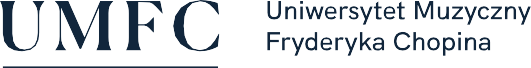 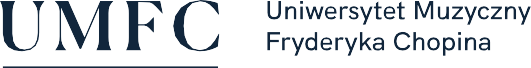 SPOSOBY REALIZACJI I WERYFIKACJI EFEKTÓW UCZENIA SIĘ ZOSTAŁY DOSTOSOWANE DO SYTACJI EPIDEMIOLOGICZNEJ WEWNĘTRZNYMI AKTAMI PRAWNYMI UCZELNINazwa przedmiotu:FolklorNazwa przedmiotu:FolklorNazwa przedmiotu:FolklorNazwa przedmiotu:FolklorNazwa przedmiotu:FolklorNazwa przedmiotu:FolklorNazwa przedmiotu:FolklorNazwa przedmiotu:FolklorNazwa przedmiotu:FolklorNazwa przedmiotu:FolklorNazwa przedmiotu:FolklorNazwa przedmiotu:FolklorNazwa przedmiotu:FolklorNazwa przedmiotu:FolklorNazwa przedmiotu:FolklorNazwa przedmiotu:FolklorNazwa przedmiotu:FolklorNazwa przedmiotu:FolklorNazwa przedmiotu:FolklorNazwa przedmiotu:FolklorNazwa przedmiotu:FolklorNazwa przedmiotu:FolklorNazwa przedmiotu:FolklorNazwa przedmiotu:FolklorNazwa przedmiotu:FolklorJednostka prowadząca przedmiot:UMFC Filia w BiałymstokuWydział Instrumentalno-Pedagogiczny, Edukacji Muzycznej i WokalistykiJednostka prowadząca przedmiot:UMFC Filia w BiałymstokuWydział Instrumentalno-Pedagogiczny, Edukacji Muzycznej i WokalistykiJednostka prowadząca przedmiot:UMFC Filia w BiałymstokuWydział Instrumentalno-Pedagogiczny, Edukacji Muzycznej i WokalistykiJednostka prowadząca przedmiot:UMFC Filia w BiałymstokuWydział Instrumentalno-Pedagogiczny, Edukacji Muzycznej i WokalistykiJednostka prowadząca przedmiot:UMFC Filia w BiałymstokuWydział Instrumentalno-Pedagogiczny, Edukacji Muzycznej i WokalistykiJednostka prowadząca przedmiot:UMFC Filia w BiałymstokuWydział Instrumentalno-Pedagogiczny, Edukacji Muzycznej i WokalistykiJednostka prowadząca przedmiot:UMFC Filia w BiałymstokuWydział Instrumentalno-Pedagogiczny, Edukacji Muzycznej i WokalistykiJednostka prowadząca przedmiot:UMFC Filia w BiałymstokuWydział Instrumentalno-Pedagogiczny, Edukacji Muzycznej i WokalistykiJednostka prowadząca przedmiot:UMFC Filia w BiałymstokuWydział Instrumentalno-Pedagogiczny, Edukacji Muzycznej i WokalistykiJednostka prowadząca przedmiot:UMFC Filia w BiałymstokuWydział Instrumentalno-Pedagogiczny, Edukacji Muzycznej i WokalistykiJednostka prowadząca przedmiot:UMFC Filia w BiałymstokuWydział Instrumentalno-Pedagogiczny, Edukacji Muzycznej i WokalistykiJednostka prowadząca przedmiot:UMFC Filia w BiałymstokuWydział Instrumentalno-Pedagogiczny, Edukacji Muzycznej i WokalistykiJednostka prowadząca przedmiot:UMFC Filia w BiałymstokuWydział Instrumentalno-Pedagogiczny, Edukacji Muzycznej i WokalistykiJednostka prowadząca przedmiot:UMFC Filia w BiałymstokuWydział Instrumentalno-Pedagogiczny, Edukacji Muzycznej i WokalistykiJednostka prowadząca przedmiot:UMFC Filia w BiałymstokuWydział Instrumentalno-Pedagogiczny, Edukacji Muzycznej i WokalistykiJednostka prowadząca przedmiot:UMFC Filia w BiałymstokuWydział Instrumentalno-Pedagogiczny, Edukacji Muzycznej i WokalistykiJednostka prowadząca przedmiot:UMFC Filia w BiałymstokuWydział Instrumentalno-Pedagogiczny, Edukacji Muzycznej i WokalistykiJednostka prowadząca przedmiot:UMFC Filia w BiałymstokuWydział Instrumentalno-Pedagogiczny, Edukacji Muzycznej i WokalistykiJednostka prowadząca przedmiot:UMFC Filia w BiałymstokuWydział Instrumentalno-Pedagogiczny, Edukacji Muzycznej i WokalistykiJednostka prowadząca przedmiot:UMFC Filia w BiałymstokuWydział Instrumentalno-Pedagogiczny, Edukacji Muzycznej i WokalistykiJednostka prowadząca przedmiot:UMFC Filia w BiałymstokuWydział Instrumentalno-Pedagogiczny, Edukacji Muzycznej i WokalistykiRok akademicki:2020/2021Rok akademicki:2020/2021Rok akademicki:2020/2021Rok akademicki:2020/2021Kierunek:edukacja artystyczna w zakresie sztuki muzycznej Kierunek:edukacja artystyczna w zakresie sztuki muzycznej Kierunek:edukacja artystyczna w zakresie sztuki muzycznej Kierunek:edukacja artystyczna w zakresie sztuki muzycznej Kierunek:edukacja artystyczna w zakresie sztuki muzycznej Kierunek:edukacja artystyczna w zakresie sztuki muzycznej Kierunek:edukacja artystyczna w zakresie sztuki muzycznej Kierunek:edukacja artystyczna w zakresie sztuki muzycznej Kierunek:edukacja artystyczna w zakresie sztuki muzycznej Kierunek:edukacja artystyczna w zakresie sztuki muzycznej Kierunek:edukacja artystyczna w zakresie sztuki muzycznej Specjalność:muzyka szkolna, prowadzenie zespołów muzycznych, muzyka kościelnaSpecjalność:muzyka szkolna, prowadzenie zespołów muzycznych, muzyka kościelnaSpecjalność:muzyka szkolna, prowadzenie zespołów muzycznych, muzyka kościelnaSpecjalność:muzyka szkolna, prowadzenie zespołów muzycznych, muzyka kościelnaSpecjalność:muzyka szkolna, prowadzenie zespołów muzycznych, muzyka kościelnaSpecjalność:muzyka szkolna, prowadzenie zespołów muzycznych, muzyka kościelnaSpecjalność:muzyka szkolna, prowadzenie zespołów muzycznych, muzyka kościelnaSpecjalność:muzyka szkolna, prowadzenie zespołów muzycznych, muzyka kościelnaSpecjalność:muzyka szkolna, prowadzenie zespołów muzycznych, muzyka kościelnaSpecjalność:muzyka szkolna, prowadzenie zespołów muzycznych, muzyka kościelnaSpecjalność:muzyka szkolna, prowadzenie zespołów muzycznych, muzyka kościelnaSpecjalność:muzyka szkolna, prowadzenie zespołów muzycznych, muzyka kościelnaSpecjalność:muzyka szkolna, prowadzenie zespołów muzycznych, muzyka kościelnaSpecjalność:muzyka szkolna, prowadzenie zespołów muzycznych, muzyka kościelnaForma studiów:stacjonarne pierwszego stopniaForma studiów:stacjonarne pierwszego stopniaForma studiów:stacjonarne pierwszego stopniaForma studiów:stacjonarne pierwszego stopniaForma studiów:stacjonarne pierwszego stopniaForma studiów:stacjonarne pierwszego stopniaForma studiów:stacjonarne pierwszego stopniaForma studiów:stacjonarne pierwszego stopniaForma studiów:stacjonarne pierwszego stopniaForma studiów:stacjonarne pierwszego stopniaProfil kształcenia:ogólnoakademicki (A)Profil kształcenia:ogólnoakademicki (A)Profil kształcenia:ogólnoakademicki (A)Profil kształcenia:ogólnoakademicki (A)Profil kształcenia:ogólnoakademicki (A)Profil kształcenia:ogólnoakademicki (A)Profil kształcenia:ogólnoakademicki (A)Status przedmiotu:obowiązkowy Status przedmiotu:obowiązkowy Status przedmiotu:obowiązkowy Status przedmiotu:obowiązkowy Status przedmiotu:obowiązkowy Status przedmiotu:obowiązkowy Status przedmiotu:obowiązkowy Status przedmiotu:obowiązkowy Forma zajęć:wykład Forma zajęć:wykład Forma zajęć:wykład Forma zajęć:wykład Forma zajęć:wykład Forma zajęć:wykład Forma zajęć:wykład Język przedmiotu:polskiJęzyk przedmiotu:polskiJęzyk przedmiotu:polskiJęzyk przedmiotu:polskiJęzyk przedmiotu:polskiJęzyk przedmiotu:polskiJęzyk przedmiotu:polskiJęzyk przedmiotu:polskiRok/semestr: R I, s. I-IIRok/semestr: R I, s. I-IIRok/semestr: R I, s. I-IIRok/semestr: R I, s. I-IIRok/semestr: R I, s. I-IIRok/semestr: R I, s. I-IIWymiar godzin:30 godzinWymiar godzin:30 godzinWymiar godzin:30 godzinWymiar godzin:30 godzinKoordynator przedmiotuKoordynator przedmiotuKoordynator przedmiotuKoordynator przedmiotuKoordynator przedmiotuKierownik Katedry Chóralistyki i Edukacji Artystycznej Kierownik Katedry Chóralistyki i Edukacji Artystycznej Kierownik Katedry Chóralistyki i Edukacji Artystycznej Kierownik Katedry Chóralistyki i Edukacji Artystycznej Kierownik Katedry Chóralistyki i Edukacji Artystycznej Kierownik Katedry Chóralistyki i Edukacji Artystycznej Kierownik Katedry Chóralistyki i Edukacji Artystycznej Kierownik Katedry Chóralistyki i Edukacji Artystycznej Kierownik Katedry Chóralistyki i Edukacji Artystycznej Kierownik Katedry Chóralistyki i Edukacji Artystycznej Kierownik Katedry Chóralistyki i Edukacji Artystycznej Kierownik Katedry Chóralistyki i Edukacji Artystycznej Kierownik Katedry Chóralistyki i Edukacji Artystycznej Kierownik Katedry Chóralistyki i Edukacji Artystycznej Kierownik Katedry Chóralistyki i Edukacji Artystycznej Kierownik Katedry Chóralistyki i Edukacji Artystycznej Kierownik Katedry Chóralistyki i Edukacji Artystycznej Kierownik Katedry Chóralistyki i Edukacji Artystycznej Kierownik Katedry Chóralistyki i Edukacji Artystycznej Kierownik Katedry Chóralistyki i Edukacji Artystycznej Prowadzący zajęciaProwadzący zajęciaProwadzący zajęciaProwadzący zajęciaProwadzący zajęciadr hab. Tomasz Baranowski ( specjalność MK nie realizuje w roku akademickim 2020/2021)dr hab. Tomasz Baranowski ( specjalność MK nie realizuje w roku akademickim 2020/2021)dr hab. Tomasz Baranowski ( specjalność MK nie realizuje w roku akademickim 2020/2021)dr hab. Tomasz Baranowski ( specjalność MK nie realizuje w roku akademickim 2020/2021)dr hab. Tomasz Baranowski ( specjalność MK nie realizuje w roku akademickim 2020/2021)dr hab. Tomasz Baranowski ( specjalność MK nie realizuje w roku akademickim 2020/2021)dr hab. Tomasz Baranowski ( specjalność MK nie realizuje w roku akademickim 2020/2021)dr hab. Tomasz Baranowski ( specjalność MK nie realizuje w roku akademickim 2020/2021)dr hab. Tomasz Baranowski ( specjalność MK nie realizuje w roku akademickim 2020/2021)dr hab. Tomasz Baranowski ( specjalność MK nie realizuje w roku akademickim 2020/2021)dr hab. Tomasz Baranowski ( specjalność MK nie realizuje w roku akademickim 2020/2021)dr hab. Tomasz Baranowski ( specjalność MK nie realizuje w roku akademickim 2020/2021)dr hab. Tomasz Baranowski ( specjalność MK nie realizuje w roku akademickim 2020/2021)dr hab. Tomasz Baranowski ( specjalność MK nie realizuje w roku akademickim 2020/2021)dr hab. Tomasz Baranowski ( specjalność MK nie realizuje w roku akademickim 2020/2021)dr hab. Tomasz Baranowski ( specjalność MK nie realizuje w roku akademickim 2020/2021)dr hab. Tomasz Baranowski ( specjalność MK nie realizuje w roku akademickim 2020/2021)dr hab. Tomasz Baranowski ( specjalność MK nie realizuje w roku akademickim 2020/2021)dr hab. Tomasz Baranowski ( specjalność MK nie realizuje w roku akademickim 2020/2021)dr hab. Tomasz Baranowski ( specjalność MK nie realizuje w roku akademickim 2020/2021)Cele przedmiotuCele przedmiotuCele przedmiotuCele przedmiotuCele przedmiotuZapoznanie studentów ze specyfiką folkloru muzycznego w omawianych regionach Polski i poza Polską. Umiejętność dokonania analizy pieśni ludowych poznanych regionów oraz wykorzystania elementów folkloru w edukacji artystycznej. Dostrzeganie elementów ludowych w twórczości kompozytorów polskich i tworzących w innych krajach.Zapoznanie studentów ze specyfiką folkloru muzycznego w omawianych regionach Polski i poza Polską. Umiejętność dokonania analizy pieśni ludowych poznanych regionów oraz wykorzystania elementów folkloru w edukacji artystycznej. Dostrzeganie elementów ludowych w twórczości kompozytorów polskich i tworzących w innych krajach.Zapoznanie studentów ze specyfiką folkloru muzycznego w omawianych regionach Polski i poza Polską. Umiejętność dokonania analizy pieśni ludowych poznanych regionów oraz wykorzystania elementów folkloru w edukacji artystycznej. Dostrzeganie elementów ludowych w twórczości kompozytorów polskich i tworzących w innych krajach.Zapoznanie studentów ze specyfiką folkloru muzycznego w omawianych regionach Polski i poza Polską. Umiejętność dokonania analizy pieśni ludowych poznanych regionów oraz wykorzystania elementów folkloru w edukacji artystycznej. Dostrzeganie elementów ludowych w twórczości kompozytorów polskich i tworzących w innych krajach.Zapoznanie studentów ze specyfiką folkloru muzycznego w omawianych regionach Polski i poza Polską. Umiejętność dokonania analizy pieśni ludowych poznanych regionów oraz wykorzystania elementów folkloru w edukacji artystycznej. Dostrzeganie elementów ludowych w twórczości kompozytorów polskich i tworzących w innych krajach.Zapoznanie studentów ze specyfiką folkloru muzycznego w omawianych regionach Polski i poza Polską. Umiejętność dokonania analizy pieśni ludowych poznanych regionów oraz wykorzystania elementów folkloru w edukacji artystycznej. Dostrzeganie elementów ludowych w twórczości kompozytorów polskich i tworzących w innych krajach.Zapoznanie studentów ze specyfiką folkloru muzycznego w omawianych regionach Polski i poza Polską. Umiejętność dokonania analizy pieśni ludowych poznanych regionów oraz wykorzystania elementów folkloru w edukacji artystycznej. Dostrzeganie elementów ludowych w twórczości kompozytorów polskich i tworzących w innych krajach.Zapoznanie studentów ze specyfiką folkloru muzycznego w omawianych regionach Polski i poza Polską. Umiejętność dokonania analizy pieśni ludowych poznanych regionów oraz wykorzystania elementów folkloru w edukacji artystycznej. Dostrzeganie elementów ludowych w twórczości kompozytorów polskich i tworzących w innych krajach.Zapoznanie studentów ze specyfiką folkloru muzycznego w omawianych regionach Polski i poza Polską. Umiejętność dokonania analizy pieśni ludowych poznanych regionów oraz wykorzystania elementów folkloru w edukacji artystycznej. Dostrzeganie elementów ludowych w twórczości kompozytorów polskich i tworzących w innych krajach.Zapoznanie studentów ze specyfiką folkloru muzycznego w omawianych regionach Polski i poza Polską. Umiejętność dokonania analizy pieśni ludowych poznanych regionów oraz wykorzystania elementów folkloru w edukacji artystycznej. Dostrzeganie elementów ludowych w twórczości kompozytorów polskich i tworzących w innych krajach.Zapoznanie studentów ze specyfiką folkloru muzycznego w omawianych regionach Polski i poza Polską. Umiejętność dokonania analizy pieśni ludowych poznanych regionów oraz wykorzystania elementów folkloru w edukacji artystycznej. Dostrzeganie elementów ludowych w twórczości kompozytorów polskich i tworzących w innych krajach.Zapoznanie studentów ze specyfiką folkloru muzycznego w omawianych regionach Polski i poza Polską. Umiejętność dokonania analizy pieśni ludowych poznanych regionów oraz wykorzystania elementów folkloru w edukacji artystycznej. Dostrzeganie elementów ludowych w twórczości kompozytorów polskich i tworzących w innych krajach.Zapoznanie studentów ze specyfiką folkloru muzycznego w omawianych regionach Polski i poza Polską. Umiejętność dokonania analizy pieśni ludowych poznanych regionów oraz wykorzystania elementów folkloru w edukacji artystycznej. Dostrzeganie elementów ludowych w twórczości kompozytorów polskich i tworzących w innych krajach.Zapoznanie studentów ze specyfiką folkloru muzycznego w omawianych regionach Polski i poza Polską. Umiejętność dokonania analizy pieśni ludowych poznanych regionów oraz wykorzystania elementów folkloru w edukacji artystycznej. Dostrzeganie elementów ludowych w twórczości kompozytorów polskich i tworzących w innych krajach.Zapoznanie studentów ze specyfiką folkloru muzycznego w omawianych regionach Polski i poza Polską. Umiejętność dokonania analizy pieśni ludowych poznanych regionów oraz wykorzystania elementów folkloru w edukacji artystycznej. Dostrzeganie elementów ludowych w twórczości kompozytorów polskich i tworzących w innych krajach.Zapoznanie studentów ze specyfiką folkloru muzycznego w omawianych regionach Polski i poza Polską. Umiejętność dokonania analizy pieśni ludowych poznanych regionów oraz wykorzystania elementów folkloru w edukacji artystycznej. Dostrzeganie elementów ludowych w twórczości kompozytorów polskich i tworzących w innych krajach.Zapoznanie studentów ze specyfiką folkloru muzycznego w omawianych regionach Polski i poza Polską. Umiejętność dokonania analizy pieśni ludowych poznanych regionów oraz wykorzystania elementów folkloru w edukacji artystycznej. Dostrzeganie elementów ludowych w twórczości kompozytorów polskich i tworzących w innych krajach.Zapoznanie studentów ze specyfiką folkloru muzycznego w omawianych regionach Polski i poza Polską. Umiejętność dokonania analizy pieśni ludowych poznanych regionów oraz wykorzystania elementów folkloru w edukacji artystycznej. Dostrzeganie elementów ludowych w twórczości kompozytorów polskich i tworzących w innych krajach.Zapoznanie studentów ze specyfiką folkloru muzycznego w omawianych regionach Polski i poza Polską. Umiejętność dokonania analizy pieśni ludowych poznanych regionów oraz wykorzystania elementów folkloru w edukacji artystycznej. Dostrzeganie elementów ludowych w twórczości kompozytorów polskich i tworzących w innych krajach.Zapoznanie studentów ze specyfiką folkloru muzycznego w omawianych regionach Polski i poza Polską. Umiejętność dokonania analizy pieśni ludowych poznanych regionów oraz wykorzystania elementów folkloru w edukacji artystycznej. Dostrzeganie elementów ludowych w twórczości kompozytorów polskich i tworzących w innych krajach.Wymagania wstępneWymagania wstępneWymagania wstępneWymagania wstępneWymagania wstępnePrzygotowanie muzyczne co najmniej na poziomie PSM I st., zainteresowanie polską muzyką i sztuką ludową oraz innych narodów.Przygotowanie muzyczne co najmniej na poziomie PSM I st., zainteresowanie polską muzyką i sztuką ludową oraz innych narodów.Przygotowanie muzyczne co najmniej na poziomie PSM I st., zainteresowanie polską muzyką i sztuką ludową oraz innych narodów.Przygotowanie muzyczne co najmniej na poziomie PSM I st., zainteresowanie polską muzyką i sztuką ludową oraz innych narodów.Przygotowanie muzyczne co najmniej na poziomie PSM I st., zainteresowanie polską muzyką i sztuką ludową oraz innych narodów.Przygotowanie muzyczne co najmniej na poziomie PSM I st., zainteresowanie polską muzyką i sztuką ludową oraz innych narodów.Przygotowanie muzyczne co najmniej na poziomie PSM I st., zainteresowanie polską muzyką i sztuką ludową oraz innych narodów.Przygotowanie muzyczne co najmniej na poziomie PSM I st., zainteresowanie polską muzyką i sztuką ludową oraz innych narodów.Przygotowanie muzyczne co najmniej na poziomie PSM I st., zainteresowanie polską muzyką i sztuką ludową oraz innych narodów.Przygotowanie muzyczne co najmniej na poziomie PSM I st., zainteresowanie polską muzyką i sztuką ludową oraz innych narodów.Przygotowanie muzyczne co najmniej na poziomie PSM I st., zainteresowanie polską muzyką i sztuką ludową oraz innych narodów.Przygotowanie muzyczne co najmniej na poziomie PSM I st., zainteresowanie polską muzyką i sztuką ludową oraz innych narodów.Przygotowanie muzyczne co najmniej na poziomie PSM I st., zainteresowanie polską muzyką i sztuką ludową oraz innych narodów.Przygotowanie muzyczne co najmniej na poziomie PSM I st., zainteresowanie polską muzyką i sztuką ludową oraz innych narodów.Przygotowanie muzyczne co najmniej na poziomie PSM I st., zainteresowanie polską muzyką i sztuką ludową oraz innych narodów.Przygotowanie muzyczne co najmniej na poziomie PSM I st., zainteresowanie polską muzyką i sztuką ludową oraz innych narodów.Przygotowanie muzyczne co najmniej na poziomie PSM I st., zainteresowanie polską muzyką i sztuką ludową oraz innych narodów.Przygotowanie muzyczne co najmniej na poziomie PSM I st., zainteresowanie polską muzyką i sztuką ludową oraz innych narodów.Przygotowanie muzyczne co najmniej na poziomie PSM I st., zainteresowanie polską muzyką i sztuką ludową oraz innych narodów.Przygotowanie muzyczne co najmniej na poziomie PSM I st., zainteresowanie polską muzyką i sztuką ludową oraz innych narodów.Kategorie efektówKategorie efektówNr efektu Nr efektu Nr efektu EFEKTY UCZENIA SIĘ DLA PRZEDMIOTU EFEKTY UCZENIA SIĘ DLA PRZEDMIOTU EFEKTY UCZENIA SIĘ DLA PRZEDMIOTU EFEKTY UCZENIA SIĘ DLA PRZEDMIOTU EFEKTY UCZENIA SIĘ DLA PRZEDMIOTU EFEKTY UCZENIA SIĘ DLA PRZEDMIOTU EFEKTY UCZENIA SIĘ DLA PRZEDMIOTU EFEKTY UCZENIA SIĘ DLA PRZEDMIOTU EFEKTY UCZENIA SIĘ DLA PRZEDMIOTU EFEKTY UCZENIA SIĘ DLA PRZEDMIOTU EFEKTY UCZENIA SIĘ DLA PRZEDMIOTU EFEKTY UCZENIA SIĘ DLA PRZEDMIOTU EFEKTY UCZENIA SIĘ DLA PRZEDMIOTU EFEKTY UCZENIA SIĘ DLA PRZEDMIOTU EFEKTY UCZENIA SIĘ DLA PRZEDMIOTU EFEKTY UCZENIA SIĘ DLA PRZEDMIOTU EFEKTY UCZENIA SIĘ DLA PRZEDMIOTU EFEKTY UCZENIA SIĘ DLA PRZEDMIOTU EFEKTY UCZENIA SIĘ DLA PRZEDMIOTU Numer efektu kier./spec.  WiedzaWiedza111Posiada podstawową wiedzę na temat aspektów historycznych polskiego folkloru oraz zna cechy polskiej muzyki ludowej poszczególnych regionów (pieśni, tańce, instrumentarium, itd.)Posiada podstawową wiedzę na temat aspektów historycznych polskiego folkloru oraz zna cechy polskiej muzyki ludowej poszczególnych regionów (pieśni, tańce, instrumentarium, itd.)Posiada podstawową wiedzę na temat aspektów historycznych polskiego folkloru oraz zna cechy polskiej muzyki ludowej poszczególnych regionów (pieśni, tańce, instrumentarium, itd.)Posiada podstawową wiedzę na temat aspektów historycznych polskiego folkloru oraz zna cechy polskiej muzyki ludowej poszczególnych regionów (pieśni, tańce, instrumentarium, itd.)Posiada podstawową wiedzę na temat aspektów historycznych polskiego folkloru oraz zna cechy polskiej muzyki ludowej poszczególnych regionów (pieśni, tańce, instrumentarium, itd.)Posiada podstawową wiedzę na temat aspektów historycznych polskiego folkloru oraz zna cechy polskiej muzyki ludowej poszczególnych regionów (pieśni, tańce, instrumentarium, itd.)Posiada podstawową wiedzę na temat aspektów historycznych polskiego folkloru oraz zna cechy polskiej muzyki ludowej poszczególnych regionów (pieśni, tańce, instrumentarium, itd.)Posiada podstawową wiedzę na temat aspektów historycznych polskiego folkloru oraz zna cechy polskiej muzyki ludowej poszczególnych regionów (pieśni, tańce, instrumentarium, itd.)Posiada podstawową wiedzę na temat aspektów historycznych polskiego folkloru oraz zna cechy polskiej muzyki ludowej poszczególnych regionów (pieśni, tańce, instrumentarium, itd.)Posiada podstawową wiedzę na temat aspektów historycznych polskiego folkloru oraz zna cechy polskiej muzyki ludowej poszczególnych regionów (pieśni, tańce, instrumentarium, itd.)Posiada podstawową wiedzę na temat aspektów historycznych polskiego folkloru oraz zna cechy polskiej muzyki ludowej poszczególnych regionów (pieśni, tańce, instrumentarium, itd.)Posiada podstawową wiedzę na temat aspektów historycznych polskiego folkloru oraz zna cechy polskiej muzyki ludowej poszczególnych regionów (pieśni, tańce, instrumentarium, itd.)Posiada podstawową wiedzę na temat aspektów historycznych polskiego folkloru oraz zna cechy polskiej muzyki ludowej poszczególnych regionów (pieśni, tańce, instrumentarium, itd.)Posiada podstawową wiedzę na temat aspektów historycznych polskiego folkloru oraz zna cechy polskiej muzyki ludowej poszczególnych regionów (pieśni, tańce, instrumentarium, itd.)Posiada podstawową wiedzę na temat aspektów historycznych polskiego folkloru oraz zna cechy polskiej muzyki ludowej poszczególnych regionów (pieśni, tańce, instrumentarium, itd.)Posiada podstawową wiedzę na temat aspektów historycznych polskiego folkloru oraz zna cechy polskiej muzyki ludowej poszczególnych regionów (pieśni, tańce, instrumentarium, itd.)Posiada podstawową wiedzę na temat aspektów historycznych polskiego folkloru oraz zna cechy polskiej muzyki ludowej poszczególnych regionów (pieśni, tańce, instrumentarium, itd.)Posiada podstawową wiedzę na temat aspektów historycznych polskiego folkloru oraz zna cechy polskiej muzyki ludowej poszczególnych regionów (pieśni, tańce, instrumentarium, itd.)Posiada podstawową wiedzę na temat aspektów historycznych polskiego folkloru oraz zna cechy polskiej muzyki ludowej poszczególnych regionów (pieśni, tańce, instrumentarium, itd.)K1_W2WiedzaWiedza222Zna historię polskiej etnografii muzycznej ze szczególnym uwzględnieniem Oskara KolbergaZna historię polskiej etnografii muzycznej ze szczególnym uwzględnieniem Oskara KolbergaZna historię polskiej etnografii muzycznej ze szczególnym uwzględnieniem Oskara KolbergaZna historię polskiej etnografii muzycznej ze szczególnym uwzględnieniem Oskara KolbergaZna historię polskiej etnografii muzycznej ze szczególnym uwzględnieniem Oskara KolbergaZna historię polskiej etnografii muzycznej ze szczególnym uwzględnieniem Oskara KolbergaZna historię polskiej etnografii muzycznej ze szczególnym uwzględnieniem Oskara KolbergaZna historię polskiej etnografii muzycznej ze szczególnym uwzględnieniem Oskara KolbergaZna historię polskiej etnografii muzycznej ze szczególnym uwzględnieniem Oskara KolbergaZna historię polskiej etnografii muzycznej ze szczególnym uwzględnieniem Oskara KolbergaZna historię polskiej etnografii muzycznej ze szczególnym uwzględnieniem Oskara KolbergaZna historię polskiej etnografii muzycznej ze szczególnym uwzględnieniem Oskara KolbergaZna historię polskiej etnografii muzycznej ze szczególnym uwzględnieniem Oskara KolbergaZna historię polskiej etnografii muzycznej ze szczególnym uwzględnieniem Oskara KolbergaZna historię polskiej etnografii muzycznej ze szczególnym uwzględnieniem Oskara KolbergaZna historię polskiej etnografii muzycznej ze szczególnym uwzględnieniem Oskara KolbergaZna historię polskiej etnografii muzycznej ze szczególnym uwzględnieniem Oskara KolbergaZna historię polskiej etnografii muzycznej ze szczególnym uwzględnieniem Oskara KolbergaZna historię polskiej etnografii muzycznej ze szczególnym uwzględnieniem Oskara KolbergaK1_W2 Umiejętności Umiejętności333Potrafi opracować prostą pieśń ludową na chór 4-głosowyPotrafi opracować prostą pieśń ludową na chór 4-głosowyPotrafi opracować prostą pieśń ludową na chór 4-głosowyPotrafi opracować prostą pieśń ludową na chór 4-głosowyPotrafi opracować prostą pieśń ludową na chór 4-głosowyPotrafi opracować prostą pieśń ludową na chór 4-głosowyPotrafi opracować prostą pieśń ludową na chór 4-głosowyPotrafi opracować prostą pieśń ludową na chór 4-głosowyPotrafi opracować prostą pieśń ludową na chór 4-głosowyPotrafi opracować prostą pieśń ludową na chór 4-głosowyPotrafi opracować prostą pieśń ludową na chór 4-głosowyPotrafi opracować prostą pieśń ludową na chór 4-głosowyPotrafi opracować prostą pieśń ludową na chór 4-głosowyPotrafi opracować prostą pieśń ludową na chór 4-głosowyPotrafi opracować prostą pieśń ludową na chór 4-głosowyPotrafi opracować prostą pieśń ludową na chór 4-głosowyPotrafi opracować prostą pieśń ludową na chór 4-głosowyPotrafi opracować prostą pieśń ludową na chór 4-głosowyPotrafi opracować prostą pieśń ludową na chór 4-głosowyK1_U1K1_U4Kompetencje społeczneKompetencje społeczne444Posiada wewnętrzną motywację i umiejętność organizacji własnej i zespołowej pracy z zakresu zagadnień związanych z folklorem na wykładach oraz podczas zadań projektowychPosiada wewnętrzną motywację i umiejętność organizacji własnej i zespołowej pracy z zakresu zagadnień związanych z folklorem na wykładach oraz podczas zadań projektowychPosiada wewnętrzną motywację i umiejętność organizacji własnej i zespołowej pracy z zakresu zagadnień związanych z folklorem na wykładach oraz podczas zadań projektowychPosiada wewnętrzną motywację i umiejętność organizacji własnej i zespołowej pracy z zakresu zagadnień związanych z folklorem na wykładach oraz podczas zadań projektowychPosiada wewnętrzną motywację i umiejętność organizacji własnej i zespołowej pracy z zakresu zagadnień związanych z folklorem na wykładach oraz podczas zadań projektowychPosiada wewnętrzną motywację i umiejętność organizacji własnej i zespołowej pracy z zakresu zagadnień związanych z folklorem na wykładach oraz podczas zadań projektowychPosiada wewnętrzną motywację i umiejętność organizacji własnej i zespołowej pracy z zakresu zagadnień związanych z folklorem na wykładach oraz podczas zadań projektowychPosiada wewnętrzną motywację i umiejętność organizacji własnej i zespołowej pracy z zakresu zagadnień związanych z folklorem na wykładach oraz podczas zadań projektowychPosiada wewnętrzną motywację i umiejętność organizacji własnej i zespołowej pracy z zakresu zagadnień związanych z folklorem na wykładach oraz podczas zadań projektowychPosiada wewnętrzną motywację i umiejętność organizacji własnej i zespołowej pracy z zakresu zagadnień związanych z folklorem na wykładach oraz podczas zadań projektowychPosiada wewnętrzną motywację i umiejętność organizacji własnej i zespołowej pracy z zakresu zagadnień związanych z folklorem na wykładach oraz podczas zadań projektowychPosiada wewnętrzną motywację i umiejętność organizacji własnej i zespołowej pracy z zakresu zagadnień związanych z folklorem na wykładach oraz podczas zadań projektowychPosiada wewnętrzną motywację i umiejętność organizacji własnej i zespołowej pracy z zakresu zagadnień związanych z folklorem na wykładach oraz podczas zadań projektowychPosiada wewnętrzną motywację i umiejętność organizacji własnej i zespołowej pracy z zakresu zagadnień związanych z folklorem na wykładach oraz podczas zadań projektowychPosiada wewnętrzną motywację i umiejętność organizacji własnej i zespołowej pracy z zakresu zagadnień związanych z folklorem na wykładach oraz podczas zadań projektowychPosiada wewnętrzną motywację i umiejętność organizacji własnej i zespołowej pracy z zakresu zagadnień związanych z folklorem na wykładach oraz podczas zadań projektowychPosiada wewnętrzną motywację i umiejętność organizacji własnej i zespołowej pracy z zakresu zagadnień związanych z folklorem na wykładach oraz podczas zadań projektowychPosiada wewnętrzną motywację i umiejętność organizacji własnej i zespołowej pracy z zakresu zagadnień związanych z folklorem na wykładach oraz podczas zadań projektowychPosiada wewnętrzną motywację i umiejętność organizacji własnej i zespołowej pracy z zakresu zagadnień związanych z folklorem na wykładach oraz podczas zadań projektowychK1_K1K1_K2TREŚCI PROGRAMOWE PRZEDMIOTUTREŚCI PROGRAMOWE PRZEDMIOTUTREŚCI PROGRAMOWE PRZEDMIOTUTREŚCI PROGRAMOWE PRZEDMIOTUTREŚCI PROGRAMOWE PRZEDMIOTUTREŚCI PROGRAMOWE PRZEDMIOTUTREŚCI PROGRAMOWE PRZEDMIOTUTREŚCI PROGRAMOWE PRZEDMIOTUTREŚCI PROGRAMOWE PRZEDMIOTUTREŚCI PROGRAMOWE PRZEDMIOTUTREŚCI PROGRAMOWE PRZEDMIOTUTREŚCI PROGRAMOWE PRZEDMIOTUTREŚCI PROGRAMOWE PRZEDMIOTUTREŚCI PROGRAMOWE PRZEDMIOTUTREŚCI PROGRAMOWE PRZEDMIOTUTREŚCI PROGRAMOWE PRZEDMIOTUTREŚCI PROGRAMOWE PRZEDMIOTUTREŚCI PROGRAMOWE PRZEDMIOTUTREŚCI PROGRAMOWE PRZEDMIOTUTREŚCI PROGRAMOWE PRZEDMIOTUTREŚCI PROGRAMOWE PRZEDMIOTUTREŚCI PROGRAMOWE PRZEDMIOTUTREŚCI PROGRAMOWE PRZEDMIOTUTREŚCI PROGRAMOWE PRZEDMIOTULiczba godzinSemestr IPolski folklor muzyczny w aspekcie historycznymCechy polskiej muzyki ludowejKlasyfikacja polskich pieśni ludowychOskar Kolberg – kompozytor, folklorystaPodział Polski na regiony folklorystyczne (cechy charakterystyczne, specyfika, elementy taneczne, obyczaje, pieśni)Semestr IPolski folklor muzyczny w aspekcie historycznymCechy polskiej muzyki ludowejKlasyfikacja polskich pieśni ludowychOskar Kolberg – kompozytor, folklorystaPodział Polski na regiony folklorystyczne (cechy charakterystyczne, specyfika, elementy taneczne, obyczaje, pieśni)Semestr IPolski folklor muzyczny w aspekcie historycznymCechy polskiej muzyki ludowejKlasyfikacja polskich pieśni ludowychOskar Kolberg – kompozytor, folklorystaPodział Polski na regiony folklorystyczne (cechy charakterystyczne, specyfika, elementy taneczne, obyczaje, pieśni)Semestr IPolski folklor muzyczny w aspekcie historycznymCechy polskiej muzyki ludowejKlasyfikacja polskich pieśni ludowychOskar Kolberg – kompozytor, folklorystaPodział Polski na regiony folklorystyczne (cechy charakterystyczne, specyfika, elementy taneczne, obyczaje, pieśni)Semestr IPolski folklor muzyczny w aspekcie historycznymCechy polskiej muzyki ludowejKlasyfikacja polskich pieśni ludowychOskar Kolberg – kompozytor, folklorystaPodział Polski na regiony folklorystyczne (cechy charakterystyczne, specyfika, elementy taneczne, obyczaje, pieśni)Semestr IPolski folklor muzyczny w aspekcie historycznymCechy polskiej muzyki ludowejKlasyfikacja polskich pieśni ludowychOskar Kolberg – kompozytor, folklorystaPodział Polski na regiony folklorystyczne (cechy charakterystyczne, specyfika, elementy taneczne, obyczaje, pieśni)Semestr IPolski folklor muzyczny w aspekcie historycznymCechy polskiej muzyki ludowejKlasyfikacja polskich pieśni ludowychOskar Kolberg – kompozytor, folklorystaPodział Polski na regiony folklorystyczne (cechy charakterystyczne, specyfika, elementy taneczne, obyczaje, pieśni)Semestr IPolski folklor muzyczny w aspekcie historycznymCechy polskiej muzyki ludowejKlasyfikacja polskich pieśni ludowychOskar Kolberg – kompozytor, folklorystaPodział Polski na regiony folklorystyczne (cechy charakterystyczne, specyfika, elementy taneczne, obyczaje, pieśni)Semestr IPolski folklor muzyczny w aspekcie historycznymCechy polskiej muzyki ludowejKlasyfikacja polskich pieśni ludowychOskar Kolberg – kompozytor, folklorystaPodział Polski na regiony folklorystyczne (cechy charakterystyczne, specyfika, elementy taneczne, obyczaje, pieśni)Semestr IPolski folklor muzyczny w aspekcie historycznymCechy polskiej muzyki ludowejKlasyfikacja polskich pieśni ludowychOskar Kolberg – kompozytor, folklorystaPodział Polski na regiony folklorystyczne (cechy charakterystyczne, specyfika, elementy taneczne, obyczaje, pieśni)Semestr IPolski folklor muzyczny w aspekcie historycznymCechy polskiej muzyki ludowejKlasyfikacja polskich pieśni ludowychOskar Kolberg – kompozytor, folklorystaPodział Polski na regiony folklorystyczne (cechy charakterystyczne, specyfika, elementy taneczne, obyczaje, pieśni)Semestr IPolski folklor muzyczny w aspekcie historycznymCechy polskiej muzyki ludowejKlasyfikacja polskich pieśni ludowychOskar Kolberg – kompozytor, folklorystaPodział Polski na regiony folklorystyczne (cechy charakterystyczne, specyfika, elementy taneczne, obyczaje, pieśni)Semestr IPolski folklor muzyczny w aspekcie historycznymCechy polskiej muzyki ludowejKlasyfikacja polskich pieśni ludowychOskar Kolberg – kompozytor, folklorystaPodział Polski na regiony folklorystyczne (cechy charakterystyczne, specyfika, elementy taneczne, obyczaje, pieśni)Semestr IPolski folklor muzyczny w aspekcie historycznymCechy polskiej muzyki ludowejKlasyfikacja polskich pieśni ludowychOskar Kolberg – kompozytor, folklorystaPodział Polski na regiony folklorystyczne (cechy charakterystyczne, specyfika, elementy taneczne, obyczaje, pieśni)Semestr IPolski folklor muzyczny w aspekcie historycznymCechy polskiej muzyki ludowejKlasyfikacja polskich pieśni ludowychOskar Kolberg – kompozytor, folklorystaPodział Polski na regiony folklorystyczne (cechy charakterystyczne, specyfika, elementy taneczne, obyczaje, pieśni)Semestr IPolski folklor muzyczny w aspekcie historycznymCechy polskiej muzyki ludowejKlasyfikacja polskich pieśni ludowychOskar Kolberg – kompozytor, folklorystaPodział Polski na regiony folklorystyczne (cechy charakterystyczne, specyfika, elementy taneczne, obyczaje, pieśni)Semestr IPolski folklor muzyczny w aspekcie historycznymCechy polskiej muzyki ludowejKlasyfikacja polskich pieśni ludowychOskar Kolberg – kompozytor, folklorystaPodział Polski na regiony folklorystyczne (cechy charakterystyczne, specyfika, elementy taneczne, obyczaje, pieśni)Semestr IPolski folklor muzyczny w aspekcie historycznymCechy polskiej muzyki ludowejKlasyfikacja polskich pieśni ludowychOskar Kolberg – kompozytor, folklorystaPodział Polski na regiony folklorystyczne (cechy charakterystyczne, specyfika, elementy taneczne, obyczaje, pieśni)Semestr IPolski folklor muzyczny w aspekcie historycznymCechy polskiej muzyki ludowejKlasyfikacja polskich pieśni ludowychOskar Kolberg – kompozytor, folklorystaPodział Polski na regiony folklorystyczne (cechy charakterystyczne, specyfika, elementy taneczne, obyczaje, pieśni)Semestr IPolski folklor muzyczny w aspekcie historycznymCechy polskiej muzyki ludowejKlasyfikacja polskich pieśni ludowychOskar Kolberg – kompozytor, folklorystaPodział Polski na regiony folklorystyczne (cechy charakterystyczne, specyfika, elementy taneczne, obyczaje, pieśni)Semestr IPolski folklor muzyczny w aspekcie historycznymCechy polskiej muzyki ludowejKlasyfikacja polskich pieśni ludowychOskar Kolberg – kompozytor, folklorystaPodział Polski na regiony folklorystyczne (cechy charakterystyczne, specyfika, elementy taneczne, obyczaje, pieśni)Semestr IPolski folklor muzyczny w aspekcie historycznymCechy polskiej muzyki ludowejKlasyfikacja polskich pieśni ludowychOskar Kolberg – kompozytor, folklorystaPodział Polski na regiony folklorystyczne (cechy charakterystyczne, specyfika, elementy taneczne, obyczaje, pieśni)Semestr IPolski folklor muzyczny w aspekcie historycznymCechy polskiej muzyki ludowejKlasyfikacja polskich pieśni ludowychOskar Kolberg – kompozytor, folklorystaPodział Polski na regiony folklorystyczne (cechy charakterystyczne, specyfika, elementy taneczne, obyczaje, pieśni)Semestr IPolski folklor muzyczny w aspekcie historycznymCechy polskiej muzyki ludowejKlasyfikacja polskich pieśni ludowychOskar Kolberg – kompozytor, folklorystaPodział Polski na regiony folklorystyczne (cechy charakterystyczne, specyfika, elementy taneczne, obyczaje, pieśni)112110Semestr IIFolklor muzyczny Podlasia (specyfika, obrzędy, obyczaje – prezentacja przykładów muzycznych)  Instrumenty ludowe i kapele (zapoznanie z brzmieniem) Analiza wybranych pieśni ludowych (budowa formalna, skale, metro rytmika)Wykorzystanie folkloru w edukacji artystycznej Zastosowanie folkloru w życiu muzycznym Podlasia i innych regionówTworzenie akompaniamentów fortepianowych i opracowań pieśni ludowych na chór 4-głosowySemestr IIFolklor muzyczny Podlasia (specyfika, obrzędy, obyczaje – prezentacja przykładów muzycznych)  Instrumenty ludowe i kapele (zapoznanie z brzmieniem) Analiza wybranych pieśni ludowych (budowa formalna, skale, metro rytmika)Wykorzystanie folkloru w edukacji artystycznej Zastosowanie folkloru w życiu muzycznym Podlasia i innych regionówTworzenie akompaniamentów fortepianowych i opracowań pieśni ludowych na chór 4-głosowySemestr IIFolklor muzyczny Podlasia (specyfika, obrzędy, obyczaje – prezentacja przykładów muzycznych)  Instrumenty ludowe i kapele (zapoznanie z brzmieniem) Analiza wybranych pieśni ludowych (budowa formalna, skale, metro rytmika)Wykorzystanie folkloru w edukacji artystycznej Zastosowanie folkloru w życiu muzycznym Podlasia i innych regionówTworzenie akompaniamentów fortepianowych i opracowań pieśni ludowych na chór 4-głosowySemestr IIFolklor muzyczny Podlasia (specyfika, obrzędy, obyczaje – prezentacja przykładów muzycznych)  Instrumenty ludowe i kapele (zapoznanie z brzmieniem) Analiza wybranych pieśni ludowych (budowa formalna, skale, metro rytmika)Wykorzystanie folkloru w edukacji artystycznej Zastosowanie folkloru w życiu muzycznym Podlasia i innych regionówTworzenie akompaniamentów fortepianowych i opracowań pieśni ludowych na chór 4-głosowySemestr IIFolklor muzyczny Podlasia (specyfika, obrzędy, obyczaje – prezentacja przykładów muzycznych)  Instrumenty ludowe i kapele (zapoznanie z brzmieniem) Analiza wybranych pieśni ludowych (budowa formalna, skale, metro rytmika)Wykorzystanie folkloru w edukacji artystycznej Zastosowanie folkloru w życiu muzycznym Podlasia i innych regionówTworzenie akompaniamentów fortepianowych i opracowań pieśni ludowych na chór 4-głosowySemestr IIFolklor muzyczny Podlasia (specyfika, obrzędy, obyczaje – prezentacja przykładów muzycznych)  Instrumenty ludowe i kapele (zapoznanie z brzmieniem) Analiza wybranych pieśni ludowych (budowa formalna, skale, metro rytmika)Wykorzystanie folkloru w edukacji artystycznej Zastosowanie folkloru w życiu muzycznym Podlasia i innych regionówTworzenie akompaniamentów fortepianowych i opracowań pieśni ludowych na chór 4-głosowySemestr IIFolklor muzyczny Podlasia (specyfika, obrzędy, obyczaje – prezentacja przykładów muzycznych)  Instrumenty ludowe i kapele (zapoznanie z brzmieniem) Analiza wybranych pieśni ludowych (budowa formalna, skale, metro rytmika)Wykorzystanie folkloru w edukacji artystycznej Zastosowanie folkloru w życiu muzycznym Podlasia i innych regionówTworzenie akompaniamentów fortepianowych i opracowań pieśni ludowych na chór 4-głosowySemestr IIFolklor muzyczny Podlasia (specyfika, obrzędy, obyczaje – prezentacja przykładów muzycznych)  Instrumenty ludowe i kapele (zapoznanie z brzmieniem) Analiza wybranych pieśni ludowych (budowa formalna, skale, metro rytmika)Wykorzystanie folkloru w edukacji artystycznej Zastosowanie folkloru w życiu muzycznym Podlasia i innych regionówTworzenie akompaniamentów fortepianowych i opracowań pieśni ludowych na chór 4-głosowySemestr IIFolklor muzyczny Podlasia (specyfika, obrzędy, obyczaje – prezentacja przykładów muzycznych)  Instrumenty ludowe i kapele (zapoznanie z brzmieniem) Analiza wybranych pieśni ludowych (budowa formalna, skale, metro rytmika)Wykorzystanie folkloru w edukacji artystycznej Zastosowanie folkloru w życiu muzycznym Podlasia i innych regionówTworzenie akompaniamentów fortepianowych i opracowań pieśni ludowych na chór 4-głosowySemestr IIFolklor muzyczny Podlasia (specyfika, obrzędy, obyczaje – prezentacja przykładów muzycznych)  Instrumenty ludowe i kapele (zapoznanie z brzmieniem) Analiza wybranych pieśni ludowych (budowa formalna, skale, metro rytmika)Wykorzystanie folkloru w edukacji artystycznej Zastosowanie folkloru w życiu muzycznym Podlasia i innych regionówTworzenie akompaniamentów fortepianowych i opracowań pieśni ludowych na chór 4-głosowySemestr IIFolklor muzyczny Podlasia (specyfika, obrzędy, obyczaje – prezentacja przykładów muzycznych)  Instrumenty ludowe i kapele (zapoznanie z brzmieniem) Analiza wybranych pieśni ludowych (budowa formalna, skale, metro rytmika)Wykorzystanie folkloru w edukacji artystycznej Zastosowanie folkloru w życiu muzycznym Podlasia i innych regionówTworzenie akompaniamentów fortepianowych i opracowań pieśni ludowych na chór 4-głosowySemestr IIFolklor muzyczny Podlasia (specyfika, obrzędy, obyczaje – prezentacja przykładów muzycznych)  Instrumenty ludowe i kapele (zapoznanie z brzmieniem) Analiza wybranych pieśni ludowych (budowa formalna, skale, metro rytmika)Wykorzystanie folkloru w edukacji artystycznej Zastosowanie folkloru w życiu muzycznym Podlasia i innych regionówTworzenie akompaniamentów fortepianowych i opracowań pieśni ludowych na chór 4-głosowySemestr IIFolklor muzyczny Podlasia (specyfika, obrzędy, obyczaje – prezentacja przykładów muzycznych)  Instrumenty ludowe i kapele (zapoznanie z brzmieniem) Analiza wybranych pieśni ludowych (budowa formalna, skale, metro rytmika)Wykorzystanie folkloru w edukacji artystycznej Zastosowanie folkloru w życiu muzycznym Podlasia i innych regionówTworzenie akompaniamentów fortepianowych i opracowań pieśni ludowych na chór 4-głosowySemestr IIFolklor muzyczny Podlasia (specyfika, obrzędy, obyczaje – prezentacja przykładów muzycznych)  Instrumenty ludowe i kapele (zapoznanie z brzmieniem) Analiza wybranych pieśni ludowych (budowa formalna, skale, metro rytmika)Wykorzystanie folkloru w edukacji artystycznej Zastosowanie folkloru w życiu muzycznym Podlasia i innych regionówTworzenie akompaniamentów fortepianowych i opracowań pieśni ludowych na chór 4-głosowySemestr IIFolklor muzyczny Podlasia (specyfika, obrzędy, obyczaje – prezentacja przykładów muzycznych)  Instrumenty ludowe i kapele (zapoznanie z brzmieniem) Analiza wybranych pieśni ludowych (budowa formalna, skale, metro rytmika)Wykorzystanie folkloru w edukacji artystycznej Zastosowanie folkloru w życiu muzycznym Podlasia i innych regionówTworzenie akompaniamentów fortepianowych i opracowań pieśni ludowych na chór 4-głosowySemestr IIFolklor muzyczny Podlasia (specyfika, obrzędy, obyczaje – prezentacja przykładów muzycznych)  Instrumenty ludowe i kapele (zapoznanie z brzmieniem) Analiza wybranych pieśni ludowych (budowa formalna, skale, metro rytmika)Wykorzystanie folkloru w edukacji artystycznej Zastosowanie folkloru w życiu muzycznym Podlasia i innych regionówTworzenie akompaniamentów fortepianowych i opracowań pieśni ludowych na chór 4-głosowySemestr IIFolklor muzyczny Podlasia (specyfika, obrzędy, obyczaje – prezentacja przykładów muzycznych)  Instrumenty ludowe i kapele (zapoznanie z brzmieniem) Analiza wybranych pieśni ludowych (budowa formalna, skale, metro rytmika)Wykorzystanie folkloru w edukacji artystycznej Zastosowanie folkloru w życiu muzycznym Podlasia i innych regionówTworzenie akompaniamentów fortepianowych i opracowań pieśni ludowych na chór 4-głosowySemestr IIFolklor muzyczny Podlasia (specyfika, obrzędy, obyczaje – prezentacja przykładów muzycznych)  Instrumenty ludowe i kapele (zapoznanie z brzmieniem) Analiza wybranych pieśni ludowych (budowa formalna, skale, metro rytmika)Wykorzystanie folkloru w edukacji artystycznej Zastosowanie folkloru w życiu muzycznym Podlasia i innych regionówTworzenie akompaniamentów fortepianowych i opracowań pieśni ludowych na chór 4-głosowySemestr IIFolklor muzyczny Podlasia (specyfika, obrzędy, obyczaje – prezentacja przykładów muzycznych)  Instrumenty ludowe i kapele (zapoznanie z brzmieniem) Analiza wybranych pieśni ludowych (budowa formalna, skale, metro rytmika)Wykorzystanie folkloru w edukacji artystycznej Zastosowanie folkloru w życiu muzycznym Podlasia i innych regionówTworzenie akompaniamentów fortepianowych i opracowań pieśni ludowych na chór 4-głosowySemestr IIFolklor muzyczny Podlasia (specyfika, obrzędy, obyczaje – prezentacja przykładów muzycznych)  Instrumenty ludowe i kapele (zapoznanie z brzmieniem) Analiza wybranych pieśni ludowych (budowa formalna, skale, metro rytmika)Wykorzystanie folkloru w edukacji artystycznej Zastosowanie folkloru w życiu muzycznym Podlasia i innych regionówTworzenie akompaniamentów fortepianowych i opracowań pieśni ludowych na chór 4-głosowySemestr IIFolklor muzyczny Podlasia (specyfika, obrzędy, obyczaje – prezentacja przykładów muzycznych)  Instrumenty ludowe i kapele (zapoznanie z brzmieniem) Analiza wybranych pieśni ludowych (budowa formalna, skale, metro rytmika)Wykorzystanie folkloru w edukacji artystycznej Zastosowanie folkloru w życiu muzycznym Podlasia i innych regionówTworzenie akompaniamentów fortepianowych i opracowań pieśni ludowych na chór 4-głosowySemestr IIFolklor muzyczny Podlasia (specyfika, obrzędy, obyczaje – prezentacja przykładów muzycznych)  Instrumenty ludowe i kapele (zapoznanie z brzmieniem) Analiza wybranych pieśni ludowych (budowa formalna, skale, metro rytmika)Wykorzystanie folkloru w edukacji artystycznej Zastosowanie folkloru w życiu muzycznym Podlasia i innych regionówTworzenie akompaniamentów fortepianowych i opracowań pieśni ludowych na chór 4-głosowySemestr IIFolklor muzyczny Podlasia (specyfika, obrzędy, obyczaje – prezentacja przykładów muzycznych)  Instrumenty ludowe i kapele (zapoznanie z brzmieniem) Analiza wybranych pieśni ludowych (budowa formalna, skale, metro rytmika)Wykorzystanie folkloru w edukacji artystycznej Zastosowanie folkloru w życiu muzycznym Podlasia i innych regionówTworzenie akompaniamentów fortepianowych i opracowań pieśni ludowych na chór 4-głosowySemestr IIFolklor muzyczny Podlasia (specyfika, obrzędy, obyczaje – prezentacja przykładów muzycznych)  Instrumenty ludowe i kapele (zapoznanie z brzmieniem) Analiza wybranych pieśni ludowych (budowa formalna, skale, metro rytmika)Wykorzystanie folkloru w edukacji artystycznej Zastosowanie folkloru w życiu muzycznym Podlasia i innych regionówTworzenie akompaniamentów fortepianowych i opracowań pieśni ludowych na chór 4-głosowy222333Metody kształceniaMetody kształceniaMetody kształceniaMetody kształcenia1. wykład problemowy 2. wykład z prezentacją multimedialną wybranych zagadnień 3. praca z tekstem i dyskusja 4. rozwiązywanie zadań artystycznych 5. praca indywidualna 6. praca w grupach 7. prezentacja nagrań CD i DVD 1. wykład problemowy 2. wykład z prezentacją multimedialną wybranych zagadnień 3. praca z tekstem i dyskusja 4. rozwiązywanie zadań artystycznych 5. praca indywidualna 6. praca w grupach 7. prezentacja nagrań CD i DVD 1. wykład problemowy 2. wykład z prezentacją multimedialną wybranych zagadnień 3. praca z tekstem i dyskusja 4. rozwiązywanie zadań artystycznych 5. praca indywidualna 6. praca w grupach 7. prezentacja nagrań CD i DVD 1. wykład problemowy 2. wykład z prezentacją multimedialną wybranych zagadnień 3. praca z tekstem i dyskusja 4. rozwiązywanie zadań artystycznych 5. praca indywidualna 6. praca w grupach 7. prezentacja nagrań CD i DVD 1. wykład problemowy 2. wykład z prezentacją multimedialną wybranych zagadnień 3. praca z tekstem i dyskusja 4. rozwiązywanie zadań artystycznych 5. praca indywidualna 6. praca w grupach 7. prezentacja nagrań CD i DVD 1. wykład problemowy 2. wykład z prezentacją multimedialną wybranych zagadnień 3. praca z tekstem i dyskusja 4. rozwiązywanie zadań artystycznych 5. praca indywidualna 6. praca w grupach 7. prezentacja nagrań CD i DVD 1. wykład problemowy 2. wykład z prezentacją multimedialną wybranych zagadnień 3. praca z tekstem i dyskusja 4. rozwiązywanie zadań artystycznych 5. praca indywidualna 6. praca w grupach 7. prezentacja nagrań CD i DVD 1. wykład problemowy 2. wykład z prezentacją multimedialną wybranych zagadnień 3. praca z tekstem i dyskusja 4. rozwiązywanie zadań artystycznych 5. praca indywidualna 6. praca w grupach 7. prezentacja nagrań CD i DVD 1. wykład problemowy 2. wykład z prezentacją multimedialną wybranych zagadnień 3. praca z tekstem i dyskusja 4. rozwiązywanie zadań artystycznych 5. praca indywidualna 6. praca w grupach 7. prezentacja nagrań CD i DVD 1. wykład problemowy 2. wykład z prezentacją multimedialną wybranych zagadnień 3. praca z tekstem i dyskusja 4. rozwiązywanie zadań artystycznych 5. praca indywidualna 6. praca w grupach 7. prezentacja nagrań CD i DVD 1. wykład problemowy 2. wykład z prezentacją multimedialną wybranych zagadnień 3. praca z tekstem i dyskusja 4. rozwiązywanie zadań artystycznych 5. praca indywidualna 6. praca w grupach 7. prezentacja nagrań CD i DVD 1. wykład problemowy 2. wykład z prezentacją multimedialną wybranych zagadnień 3. praca z tekstem i dyskusja 4. rozwiązywanie zadań artystycznych 5. praca indywidualna 6. praca w grupach 7. prezentacja nagrań CD i DVD 1. wykład problemowy 2. wykład z prezentacją multimedialną wybranych zagadnień 3. praca z tekstem i dyskusja 4. rozwiązywanie zadań artystycznych 5. praca indywidualna 6. praca w grupach 7. prezentacja nagrań CD i DVD 1. wykład problemowy 2. wykład z prezentacją multimedialną wybranych zagadnień 3. praca z tekstem i dyskusja 4. rozwiązywanie zadań artystycznych 5. praca indywidualna 6. praca w grupach 7. prezentacja nagrań CD i DVD 1. wykład problemowy 2. wykład z prezentacją multimedialną wybranych zagadnień 3. praca z tekstem i dyskusja 4. rozwiązywanie zadań artystycznych 5. praca indywidualna 6. praca w grupach 7. prezentacja nagrań CD i DVD 1. wykład problemowy 2. wykład z prezentacją multimedialną wybranych zagadnień 3. praca z tekstem i dyskusja 4. rozwiązywanie zadań artystycznych 5. praca indywidualna 6. praca w grupach 7. prezentacja nagrań CD i DVD 1. wykład problemowy 2. wykład z prezentacją multimedialną wybranych zagadnień 3. praca z tekstem i dyskusja 4. rozwiązywanie zadań artystycznych 5. praca indywidualna 6. praca w grupach 7. prezentacja nagrań CD i DVD 1. wykład problemowy 2. wykład z prezentacją multimedialną wybranych zagadnień 3. praca z tekstem i dyskusja 4. rozwiązywanie zadań artystycznych 5. praca indywidualna 6. praca w grupach 7. prezentacja nagrań CD i DVD 1. wykład problemowy 2. wykład z prezentacją multimedialną wybranych zagadnień 3. praca z tekstem i dyskusja 4. rozwiązywanie zadań artystycznych 5. praca indywidualna 6. praca w grupach 7. prezentacja nagrań CD i DVD 1. wykład problemowy 2. wykład z prezentacją multimedialną wybranych zagadnień 3. praca z tekstem i dyskusja 4. rozwiązywanie zadań artystycznych 5. praca indywidualna 6. praca w grupach 7. prezentacja nagrań CD i DVD 1. wykład problemowy 2. wykład z prezentacją multimedialną wybranych zagadnień 3. praca z tekstem i dyskusja 4. rozwiązywanie zadań artystycznych 5. praca indywidualna 6. praca w grupach 7. prezentacja nagrań CD i DVD Metody weryfikacji Metody weryfikacji Metody weryfikacji Metody weryfikacji Nr efektu uczenia sięNr efektu uczenia sięNr efektu uczenia sięNr efektu uczenia sięNr efektu uczenia sięMetody weryfikacji Metody weryfikacji Metody weryfikacji Metody weryfikacji Kolokwium pisemneKolokwium pisemneKolokwium pisemneKolokwium pisemneKolokwium pisemneKolokwium pisemneKolokwium pisemneKolokwium pisemneKolokwium pisemneKolokwium pisemneKolokwium pisemneKolokwium pisemneKolokwium pisemneKolokwium pisemneKolokwium pisemneKolokwium pisemne1, 21, 21, 21, 21, 2Metody weryfikacji Metody weryfikacji Metody weryfikacji Metody weryfikacji Realizacja zleconego zadaniaRealizacja zleconego zadaniaRealizacja zleconego zadaniaRealizacja zleconego zadaniaRealizacja zleconego zadaniaRealizacja zleconego zadaniaRealizacja zleconego zadaniaRealizacja zleconego zadaniaRealizacja zleconego zadaniaRealizacja zleconego zadaniaRealizacja zleconego zadaniaRealizacja zleconego zadaniaRealizacja zleconego zadaniaRealizacja zleconego zadaniaRealizacja zleconego zadaniaRealizacja zleconego zadania33333Metody weryfikacji Metody weryfikacji Metody weryfikacji Metody weryfikacji Przedstawienie referatu (prezentacji)Przedstawienie referatu (prezentacji)Przedstawienie referatu (prezentacji)Przedstawienie referatu (prezentacji)Przedstawienie referatu (prezentacji)Przedstawienie referatu (prezentacji)Przedstawienie referatu (prezentacji)Przedstawienie referatu (prezentacji)Przedstawienie referatu (prezentacji)Przedstawienie referatu (prezentacji)Przedstawienie referatu (prezentacji)Przedstawienie referatu (prezentacji)Przedstawienie referatu (prezentacji)Przedstawienie referatu (prezentacji)Przedstawienie referatu (prezentacji)Przedstawienie referatu (prezentacji)1, 2, 41, 2, 41, 2, 41, 2, 41, 2, 4KORELACJA EFEKTÓW UCZENIA SIĘ Z TREŚCIAMI PROGRAMOWYMI, METODAMI KSZTAŁCENIA I WERYFIKACJI KORELACJA EFEKTÓW UCZENIA SIĘ Z TREŚCIAMI PROGRAMOWYMI, METODAMI KSZTAŁCENIA I WERYFIKACJI KORELACJA EFEKTÓW UCZENIA SIĘ Z TREŚCIAMI PROGRAMOWYMI, METODAMI KSZTAŁCENIA I WERYFIKACJI KORELACJA EFEKTÓW UCZENIA SIĘ Z TREŚCIAMI PROGRAMOWYMI, METODAMI KSZTAŁCENIA I WERYFIKACJI KORELACJA EFEKTÓW UCZENIA SIĘ Z TREŚCIAMI PROGRAMOWYMI, METODAMI KSZTAŁCENIA I WERYFIKACJI KORELACJA EFEKTÓW UCZENIA SIĘ Z TREŚCIAMI PROGRAMOWYMI, METODAMI KSZTAŁCENIA I WERYFIKACJI KORELACJA EFEKTÓW UCZENIA SIĘ Z TREŚCIAMI PROGRAMOWYMI, METODAMI KSZTAŁCENIA I WERYFIKACJI KORELACJA EFEKTÓW UCZENIA SIĘ Z TREŚCIAMI PROGRAMOWYMI, METODAMI KSZTAŁCENIA I WERYFIKACJI KORELACJA EFEKTÓW UCZENIA SIĘ Z TREŚCIAMI PROGRAMOWYMI, METODAMI KSZTAŁCENIA I WERYFIKACJI KORELACJA EFEKTÓW UCZENIA SIĘ Z TREŚCIAMI PROGRAMOWYMI, METODAMI KSZTAŁCENIA I WERYFIKACJI KORELACJA EFEKTÓW UCZENIA SIĘ Z TREŚCIAMI PROGRAMOWYMI, METODAMI KSZTAŁCENIA I WERYFIKACJI KORELACJA EFEKTÓW UCZENIA SIĘ Z TREŚCIAMI PROGRAMOWYMI, METODAMI KSZTAŁCENIA I WERYFIKACJI KORELACJA EFEKTÓW UCZENIA SIĘ Z TREŚCIAMI PROGRAMOWYMI, METODAMI KSZTAŁCENIA I WERYFIKACJI KORELACJA EFEKTÓW UCZENIA SIĘ Z TREŚCIAMI PROGRAMOWYMI, METODAMI KSZTAŁCENIA I WERYFIKACJI KORELACJA EFEKTÓW UCZENIA SIĘ Z TREŚCIAMI PROGRAMOWYMI, METODAMI KSZTAŁCENIA I WERYFIKACJI KORELACJA EFEKTÓW UCZENIA SIĘ Z TREŚCIAMI PROGRAMOWYMI, METODAMI KSZTAŁCENIA I WERYFIKACJI KORELACJA EFEKTÓW UCZENIA SIĘ Z TREŚCIAMI PROGRAMOWYMI, METODAMI KSZTAŁCENIA I WERYFIKACJI KORELACJA EFEKTÓW UCZENIA SIĘ Z TREŚCIAMI PROGRAMOWYMI, METODAMI KSZTAŁCENIA I WERYFIKACJI KORELACJA EFEKTÓW UCZENIA SIĘ Z TREŚCIAMI PROGRAMOWYMI, METODAMI KSZTAŁCENIA I WERYFIKACJI KORELACJA EFEKTÓW UCZENIA SIĘ Z TREŚCIAMI PROGRAMOWYMI, METODAMI KSZTAŁCENIA I WERYFIKACJI KORELACJA EFEKTÓW UCZENIA SIĘ Z TREŚCIAMI PROGRAMOWYMI, METODAMI KSZTAŁCENIA I WERYFIKACJI KORELACJA EFEKTÓW UCZENIA SIĘ Z TREŚCIAMI PROGRAMOWYMI, METODAMI KSZTAŁCENIA I WERYFIKACJI KORELACJA EFEKTÓW UCZENIA SIĘ Z TREŚCIAMI PROGRAMOWYMI, METODAMI KSZTAŁCENIA I WERYFIKACJI KORELACJA EFEKTÓW UCZENIA SIĘ Z TREŚCIAMI PROGRAMOWYMI, METODAMI KSZTAŁCENIA I WERYFIKACJI KORELACJA EFEKTÓW UCZENIA SIĘ Z TREŚCIAMI PROGRAMOWYMI, METODAMI KSZTAŁCENIA I WERYFIKACJI Nr efektu uczenia się Nr efektu uczenia się Nr efektu uczenia się Nr efektu uczenia się Nr efektu uczenia się Nr efektu uczenia się Treści kształcenia Treści kształcenia Treści kształcenia Treści kształcenia Treści kształcenia Treści kształcenia Treści kształcenia Treści kształcenia Metody kształcenia Metody kształcenia Metody kształcenia Metody kształcenia Metody kształcenia Metody weryfikacji Metody weryfikacji Metody weryfikacji Metody weryfikacji Metody weryfikacji Metody weryfikacji 1111111-3, 5-71-3, 5-71-3, 5-71-3, 5-71-3, 5-71-3, 5-71-3, 5-71-3, 5-71-3, 6, 71-3, 6, 71-3, 6, 71-3, 6, 71-3, 6, 71, 31, 31, 31, 31, 31, 32222221-7, 101-7, 101-7, 101-7, 101-7, 101-7, 101-7, 101-7, 101-3, 6, 71-3, 6, 71-3, 6, 71-3, 6, 71-3, 6, 71111113333338, 9, 118, 9, 118, 9, 118, 9, 118, 9, 118, 9, 118, 9, 118, 9, 114-64-64-64-64-62222224444448, 98, 98, 98, 98, 98, 98, 98, 93-4, 6-73-4, 6-73-4, 6-73-4, 6-73-4, 6-7333333Warunki zaliczeniaWarunki zaliczeniaWarunki zaliczeniaWarunkiem zaliczenia jest: uczęszczanie na zajęcia – kontrola obecności ,osiągnięcie wszystkich założonych efektów uczenia się (w minimalnym akceptowalnym stopniu – w wysokości >50%), zaliczenie wszystkich kolokwiów, czynny udział w projektach, realizacja wszystkich zleconych zadań.Warunkiem zaliczenia jest: uczęszczanie na zajęcia – kontrola obecności ,osiągnięcie wszystkich założonych efektów uczenia się (w minimalnym akceptowalnym stopniu – w wysokości >50%), zaliczenie wszystkich kolokwiów, czynny udział w projektach, realizacja wszystkich zleconych zadań.Warunkiem zaliczenia jest: uczęszczanie na zajęcia – kontrola obecności ,osiągnięcie wszystkich założonych efektów uczenia się (w minimalnym akceptowalnym stopniu – w wysokości >50%), zaliczenie wszystkich kolokwiów, czynny udział w projektach, realizacja wszystkich zleconych zadań.Warunkiem zaliczenia jest: uczęszczanie na zajęcia – kontrola obecności ,osiągnięcie wszystkich założonych efektów uczenia się (w minimalnym akceptowalnym stopniu – w wysokości >50%), zaliczenie wszystkich kolokwiów, czynny udział w projektach, realizacja wszystkich zleconych zadań.Warunkiem zaliczenia jest: uczęszczanie na zajęcia – kontrola obecności ,osiągnięcie wszystkich założonych efektów uczenia się (w minimalnym akceptowalnym stopniu – w wysokości >50%), zaliczenie wszystkich kolokwiów, czynny udział w projektach, realizacja wszystkich zleconych zadań.Warunkiem zaliczenia jest: uczęszczanie na zajęcia – kontrola obecności ,osiągnięcie wszystkich założonych efektów uczenia się (w minimalnym akceptowalnym stopniu – w wysokości >50%), zaliczenie wszystkich kolokwiów, czynny udział w projektach, realizacja wszystkich zleconych zadań.Warunkiem zaliczenia jest: uczęszczanie na zajęcia – kontrola obecności ,osiągnięcie wszystkich założonych efektów uczenia się (w minimalnym akceptowalnym stopniu – w wysokości >50%), zaliczenie wszystkich kolokwiów, czynny udział w projektach, realizacja wszystkich zleconych zadań.Warunkiem zaliczenia jest: uczęszczanie na zajęcia – kontrola obecności ,osiągnięcie wszystkich założonych efektów uczenia się (w minimalnym akceptowalnym stopniu – w wysokości >50%), zaliczenie wszystkich kolokwiów, czynny udział w projektach, realizacja wszystkich zleconych zadań.Warunkiem zaliczenia jest: uczęszczanie na zajęcia – kontrola obecności ,osiągnięcie wszystkich założonych efektów uczenia się (w minimalnym akceptowalnym stopniu – w wysokości >50%), zaliczenie wszystkich kolokwiów, czynny udział w projektach, realizacja wszystkich zleconych zadań.Warunkiem zaliczenia jest: uczęszczanie na zajęcia – kontrola obecności ,osiągnięcie wszystkich założonych efektów uczenia się (w minimalnym akceptowalnym stopniu – w wysokości >50%), zaliczenie wszystkich kolokwiów, czynny udział w projektach, realizacja wszystkich zleconych zadań.Warunkiem zaliczenia jest: uczęszczanie na zajęcia – kontrola obecności ,osiągnięcie wszystkich założonych efektów uczenia się (w minimalnym akceptowalnym stopniu – w wysokości >50%), zaliczenie wszystkich kolokwiów, czynny udział w projektach, realizacja wszystkich zleconych zadań.Warunkiem zaliczenia jest: uczęszczanie na zajęcia – kontrola obecności ,osiągnięcie wszystkich założonych efektów uczenia się (w minimalnym akceptowalnym stopniu – w wysokości >50%), zaliczenie wszystkich kolokwiów, czynny udział w projektach, realizacja wszystkich zleconych zadań.Warunkiem zaliczenia jest: uczęszczanie na zajęcia – kontrola obecności ,osiągnięcie wszystkich założonych efektów uczenia się (w minimalnym akceptowalnym stopniu – w wysokości >50%), zaliczenie wszystkich kolokwiów, czynny udział w projektach, realizacja wszystkich zleconych zadań.Warunkiem zaliczenia jest: uczęszczanie na zajęcia – kontrola obecności ,osiągnięcie wszystkich założonych efektów uczenia się (w minimalnym akceptowalnym stopniu – w wysokości >50%), zaliczenie wszystkich kolokwiów, czynny udział w projektach, realizacja wszystkich zleconych zadań.Warunkiem zaliczenia jest: uczęszczanie na zajęcia – kontrola obecności ,osiągnięcie wszystkich założonych efektów uczenia się (w minimalnym akceptowalnym stopniu – w wysokości >50%), zaliczenie wszystkich kolokwiów, czynny udział w projektach, realizacja wszystkich zleconych zadań.Warunkiem zaliczenia jest: uczęszczanie na zajęcia – kontrola obecności ,osiągnięcie wszystkich założonych efektów uczenia się (w minimalnym akceptowalnym stopniu – w wysokości >50%), zaliczenie wszystkich kolokwiów, czynny udział w projektach, realizacja wszystkich zleconych zadań.Warunkiem zaliczenia jest: uczęszczanie na zajęcia – kontrola obecności ,osiągnięcie wszystkich założonych efektów uczenia się (w minimalnym akceptowalnym stopniu – w wysokości >50%), zaliczenie wszystkich kolokwiów, czynny udział w projektach, realizacja wszystkich zleconych zadań.Warunkiem zaliczenia jest: uczęszczanie na zajęcia – kontrola obecności ,osiągnięcie wszystkich założonych efektów uczenia się (w minimalnym akceptowalnym stopniu – w wysokości >50%), zaliczenie wszystkich kolokwiów, czynny udział w projektach, realizacja wszystkich zleconych zadań.Warunkiem zaliczenia jest: uczęszczanie na zajęcia – kontrola obecności ,osiągnięcie wszystkich założonych efektów uczenia się (w minimalnym akceptowalnym stopniu – w wysokości >50%), zaliczenie wszystkich kolokwiów, czynny udział w projektach, realizacja wszystkich zleconych zadań.Warunkiem zaliczenia jest: uczęszczanie na zajęcia – kontrola obecności ,osiągnięcie wszystkich założonych efektów uczenia się (w minimalnym akceptowalnym stopniu – w wysokości >50%), zaliczenie wszystkich kolokwiów, czynny udział w projektach, realizacja wszystkich zleconych zadań.Warunkiem zaliczenia jest: uczęszczanie na zajęcia – kontrola obecności ,osiągnięcie wszystkich założonych efektów uczenia się (w minimalnym akceptowalnym stopniu – w wysokości >50%), zaliczenie wszystkich kolokwiów, czynny udział w projektach, realizacja wszystkich zleconych zadań.Warunkiem zaliczenia jest: uczęszczanie na zajęcia – kontrola obecności ,osiągnięcie wszystkich założonych efektów uczenia się (w minimalnym akceptowalnym stopniu – w wysokości >50%), zaliczenie wszystkich kolokwiów, czynny udział w projektach, realizacja wszystkich zleconych zadań.RokRokRokIIIIIIIIIIIIIIIIIIIIIIIIIIIIIIIIIIIIIIIIISemestrSemestrSemestrIIIIIIIIIIIIIIIIIIIIIIIIVIVVVVVVIVIVIECTSECTSECTS1111111111------------Liczba godzin w tyg.Liczba godzin w tyg.Liczba godzin w tyg.1111111111------------Rodzaj zaliczeniaRodzaj zaliczeniaRodzaj zaliczeniazaliczeniezaliczeniezaliczeniezaliczeniezaliczeniezaliczeniekolokwiumkolokwiumkolokwiumkolokwium------------Literatura podstawowaLiteratura podstawowaLiteratura podstawowaLiteratura podstawowaLiteratura podstawowaLiteratura podstawowaLiteratura podstawowaLiteratura podstawowaLiteratura podstawowaLiteratura podstawowaLiteratura podstawowaLiteratura podstawowaLiteratura podstawowaLiteratura podstawowaLiteratura podstawowaLiteratura podstawowaLiteratura podstawowaLiteratura podstawowaLiteratura podstawowaLiteratura podstawowaLiteratura podstawowaLiteratura podstawowaLiteratura podstawowaLiteratura podstawowaLiteratura podstawowaBielawski L., Tradycje ludowe w kulturze muzycznej, Warszawa 1979 Czekanowska A., Etnografia muzyczna, metodologia i metodyka, Warszawa 1971 Dadak-Kozicka K., Folklor sztuką życia, Warszawa 1996 	Sobieska J., Polski folklor muzyczny, Warszawa 1982 Woźniak J., Edukacja regionalna. Dziedzictwo kulturowe w regionie, Warszawa 2000Bielawski L., Tradycje ludowe w kulturze muzycznej, Warszawa 1979 Czekanowska A., Etnografia muzyczna, metodologia i metodyka, Warszawa 1971 Dadak-Kozicka K., Folklor sztuką życia, Warszawa 1996 	Sobieska J., Polski folklor muzyczny, Warszawa 1982 Woźniak J., Edukacja regionalna. Dziedzictwo kulturowe w regionie, Warszawa 2000Bielawski L., Tradycje ludowe w kulturze muzycznej, Warszawa 1979 Czekanowska A., Etnografia muzyczna, metodologia i metodyka, Warszawa 1971 Dadak-Kozicka K., Folklor sztuką życia, Warszawa 1996 	Sobieska J., Polski folklor muzyczny, Warszawa 1982 Woźniak J., Edukacja regionalna. Dziedzictwo kulturowe w regionie, Warszawa 2000Bielawski L., Tradycje ludowe w kulturze muzycznej, Warszawa 1979 Czekanowska A., Etnografia muzyczna, metodologia i metodyka, Warszawa 1971 Dadak-Kozicka K., Folklor sztuką życia, Warszawa 1996 	Sobieska J., Polski folklor muzyczny, Warszawa 1982 Woźniak J., Edukacja regionalna. Dziedzictwo kulturowe w regionie, Warszawa 2000Bielawski L., Tradycje ludowe w kulturze muzycznej, Warszawa 1979 Czekanowska A., Etnografia muzyczna, metodologia i metodyka, Warszawa 1971 Dadak-Kozicka K., Folklor sztuką życia, Warszawa 1996 	Sobieska J., Polski folklor muzyczny, Warszawa 1982 Woźniak J., Edukacja regionalna. Dziedzictwo kulturowe w regionie, Warszawa 2000Bielawski L., Tradycje ludowe w kulturze muzycznej, Warszawa 1979 Czekanowska A., Etnografia muzyczna, metodologia i metodyka, Warszawa 1971 Dadak-Kozicka K., Folklor sztuką życia, Warszawa 1996 	Sobieska J., Polski folklor muzyczny, Warszawa 1982 Woźniak J., Edukacja regionalna. Dziedzictwo kulturowe w regionie, Warszawa 2000Bielawski L., Tradycje ludowe w kulturze muzycznej, Warszawa 1979 Czekanowska A., Etnografia muzyczna, metodologia i metodyka, Warszawa 1971 Dadak-Kozicka K., Folklor sztuką życia, Warszawa 1996 	Sobieska J., Polski folklor muzyczny, Warszawa 1982 Woźniak J., Edukacja regionalna. Dziedzictwo kulturowe w regionie, Warszawa 2000Bielawski L., Tradycje ludowe w kulturze muzycznej, Warszawa 1979 Czekanowska A., Etnografia muzyczna, metodologia i metodyka, Warszawa 1971 Dadak-Kozicka K., Folklor sztuką życia, Warszawa 1996 	Sobieska J., Polski folklor muzyczny, Warszawa 1982 Woźniak J., Edukacja regionalna. Dziedzictwo kulturowe w regionie, Warszawa 2000Bielawski L., Tradycje ludowe w kulturze muzycznej, Warszawa 1979 Czekanowska A., Etnografia muzyczna, metodologia i metodyka, Warszawa 1971 Dadak-Kozicka K., Folklor sztuką życia, Warszawa 1996 	Sobieska J., Polski folklor muzyczny, Warszawa 1982 Woźniak J., Edukacja regionalna. Dziedzictwo kulturowe w regionie, Warszawa 2000Bielawski L., Tradycje ludowe w kulturze muzycznej, Warszawa 1979 Czekanowska A., Etnografia muzyczna, metodologia i metodyka, Warszawa 1971 Dadak-Kozicka K., Folklor sztuką życia, Warszawa 1996 	Sobieska J., Polski folklor muzyczny, Warszawa 1982 Woźniak J., Edukacja regionalna. Dziedzictwo kulturowe w regionie, Warszawa 2000Bielawski L., Tradycje ludowe w kulturze muzycznej, Warszawa 1979 Czekanowska A., Etnografia muzyczna, metodologia i metodyka, Warszawa 1971 Dadak-Kozicka K., Folklor sztuką życia, Warszawa 1996 	Sobieska J., Polski folklor muzyczny, Warszawa 1982 Woźniak J., Edukacja regionalna. Dziedzictwo kulturowe w regionie, Warszawa 2000Bielawski L., Tradycje ludowe w kulturze muzycznej, Warszawa 1979 Czekanowska A., Etnografia muzyczna, metodologia i metodyka, Warszawa 1971 Dadak-Kozicka K., Folklor sztuką życia, Warszawa 1996 	Sobieska J., Polski folklor muzyczny, Warszawa 1982 Woźniak J., Edukacja regionalna. Dziedzictwo kulturowe w regionie, Warszawa 2000Bielawski L., Tradycje ludowe w kulturze muzycznej, Warszawa 1979 Czekanowska A., Etnografia muzyczna, metodologia i metodyka, Warszawa 1971 Dadak-Kozicka K., Folklor sztuką życia, Warszawa 1996 	Sobieska J., Polski folklor muzyczny, Warszawa 1982 Woźniak J., Edukacja regionalna. Dziedzictwo kulturowe w regionie, Warszawa 2000Bielawski L., Tradycje ludowe w kulturze muzycznej, Warszawa 1979 Czekanowska A., Etnografia muzyczna, metodologia i metodyka, Warszawa 1971 Dadak-Kozicka K., Folklor sztuką życia, Warszawa 1996 	Sobieska J., Polski folklor muzyczny, Warszawa 1982 Woźniak J., Edukacja regionalna. Dziedzictwo kulturowe w regionie, Warszawa 2000Bielawski L., Tradycje ludowe w kulturze muzycznej, Warszawa 1979 Czekanowska A., Etnografia muzyczna, metodologia i metodyka, Warszawa 1971 Dadak-Kozicka K., Folklor sztuką życia, Warszawa 1996 	Sobieska J., Polski folklor muzyczny, Warszawa 1982 Woźniak J., Edukacja regionalna. Dziedzictwo kulturowe w regionie, Warszawa 2000Bielawski L., Tradycje ludowe w kulturze muzycznej, Warszawa 1979 Czekanowska A., Etnografia muzyczna, metodologia i metodyka, Warszawa 1971 Dadak-Kozicka K., Folklor sztuką życia, Warszawa 1996 	Sobieska J., Polski folklor muzyczny, Warszawa 1982 Woźniak J., Edukacja regionalna. Dziedzictwo kulturowe w regionie, Warszawa 2000Bielawski L., Tradycje ludowe w kulturze muzycznej, Warszawa 1979 Czekanowska A., Etnografia muzyczna, metodologia i metodyka, Warszawa 1971 Dadak-Kozicka K., Folklor sztuką życia, Warszawa 1996 	Sobieska J., Polski folklor muzyczny, Warszawa 1982 Woźniak J., Edukacja regionalna. Dziedzictwo kulturowe w regionie, Warszawa 2000Bielawski L., Tradycje ludowe w kulturze muzycznej, Warszawa 1979 Czekanowska A., Etnografia muzyczna, metodologia i metodyka, Warszawa 1971 Dadak-Kozicka K., Folklor sztuką życia, Warszawa 1996 	Sobieska J., Polski folklor muzyczny, Warszawa 1982 Woźniak J., Edukacja regionalna. Dziedzictwo kulturowe w regionie, Warszawa 2000Bielawski L., Tradycje ludowe w kulturze muzycznej, Warszawa 1979 Czekanowska A., Etnografia muzyczna, metodologia i metodyka, Warszawa 1971 Dadak-Kozicka K., Folklor sztuką życia, Warszawa 1996 	Sobieska J., Polski folklor muzyczny, Warszawa 1982 Woźniak J., Edukacja regionalna. Dziedzictwo kulturowe w regionie, Warszawa 2000Bielawski L., Tradycje ludowe w kulturze muzycznej, Warszawa 1979 Czekanowska A., Etnografia muzyczna, metodologia i metodyka, Warszawa 1971 Dadak-Kozicka K., Folklor sztuką życia, Warszawa 1996 	Sobieska J., Polski folklor muzyczny, Warszawa 1982 Woźniak J., Edukacja regionalna. Dziedzictwo kulturowe w regionie, Warszawa 2000Bielawski L., Tradycje ludowe w kulturze muzycznej, Warszawa 1979 Czekanowska A., Etnografia muzyczna, metodologia i metodyka, Warszawa 1971 Dadak-Kozicka K., Folklor sztuką życia, Warszawa 1996 	Sobieska J., Polski folklor muzyczny, Warszawa 1982 Woźniak J., Edukacja regionalna. Dziedzictwo kulturowe w regionie, Warszawa 2000Bielawski L., Tradycje ludowe w kulturze muzycznej, Warszawa 1979 Czekanowska A., Etnografia muzyczna, metodologia i metodyka, Warszawa 1971 Dadak-Kozicka K., Folklor sztuką życia, Warszawa 1996 	Sobieska J., Polski folklor muzyczny, Warszawa 1982 Woźniak J., Edukacja regionalna. Dziedzictwo kulturowe w regionie, Warszawa 2000Bielawski L., Tradycje ludowe w kulturze muzycznej, Warszawa 1979 Czekanowska A., Etnografia muzyczna, metodologia i metodyka, Warszawa 1971 Dadak-Kozicka K., Folklor sztuką życia, Warszawa 1996 	Sobieska J., Polski folklor muzyczny, Warszawa 1982 Woźniak J., Edukacja regionalna. Dziedzictwo kulturowe w regionie, Warszawa 2000Bielawski L., Tradycje ludowe w kulturze muzycznej, Warszawa 1979 Czekanowska A., Etnografia muzyczna, metodologia i metodyka, Warszawa 1971 Dadak-Kozicka K., Folklor sztuką życia, Warszawa 1996 	Sobieska J., Polski folklor muzyczny, Warszawa 1982 Woźniak J., Edukacja regionalna. Dziedzictwo kulturowe w regionie, Warszawa 2000Bielawski L., Tradycje ludowe w kulturze muzycznej, Warszawa 1979 Czekanowska A., Etnografia muzyczna, metodologia i metodyka, Warszawa 1971 Dadak-Kozicka K., Folklor sztuką życia, Warszawa 1996 	Sobieska J., Polski folklor muzyczny, Warszawa 1982 Woźniak J., Edukacja regionalna. Dziedzictwo kulturowe w regionie, Warszawa 2000Literatura uzupełniającaLiteratura uzupełniającaLiteratura uzupełniającaLiteratura uzupełniającaLiteratura uzupełniającaLiteratura uzupełniającaLiteratura uzupełniającaLiteratura uzupełniającaLiteratura uzupełniającaLiteratura uzupełniającaLiteratura uzupełniającaLiteratura uzupełniającaLiteratura uzupełniającaLiteratura uzupełniającaLiteratura uzupełniającaLiteratura uzupełniającaLiteratura uzupełniającaLiteratura uzupełniającaLiteratura uzupełniającaLiteratura uzupełniającaLiteratura uzupełniającaLiteratura uzupełniającaLiteratura uzupełniającaLiteratura uzupełniającaLiteratura uzupełniająca Dadak-Kozicka K., Śpiewajże mi jako umiesz, Warszawa 1992Dąbrowska G., Tańcujże dobrze, Warszawa 1991 Dadak-Kozicka K., Śpiewajże mi jako umiesz, Warszawa 1992Dąbrowska G., Tańcujże dobrze, Warszawa 1991 Dadak-Kozicka K., Śpiewajże mi jako umiesz, Warszawa 1992Dąbrowska G., Tańcujże dobrze, Warszawa 1991 Dadak-Kozicka K., Śpiewajże mi jako umiesz, Warszawa 1992Dąbrowska G., Tańcujże dobrze, Warszawa 1991 Dadak-Kozicka K., Śpiewajże mi jako umiesz, Warszawa 1992Dąbrowska G., Tańcujże dobrze, Warszawa 1991 Dadak-Kozicka K., Śpiewajże mi jako umiesz, Warszawa 1992Dąbrowska G., Tańcujże dobrze, Warszawa 1991 Dadak-Kozicka K., Śpiewajże mi jako umiesz, Warszawa 1992Dąbrowska G., Tańcujże dobrze, Warszawa 1991 Dadak-Kozicka K., Śpiewajże mi jako umiesz, Warszawa 1992Dąbrowska G., Tańcujże dobrze, Warszawa 1991 Dadak-Kozicka K., Śpiewajże mi jako umiesz, Warszawa 1992Dąbrowska G., Tańcujże dobrze, Warszawa 1991 Dadak-Kozicka K., Śpiewajże mi jako umiesz, Warszawa 1992Dąbrowska G., Tańcujże dobrze, Warszawa 1991 Dadak-Kozicka K., Śpiewajże mi jako umiesz, Warszawa 1992Dąbrowska G., Tańcujże dobrze, Warszawa 1991 Dadak-Kozicka K., Śpiewajże mi jako umiesz, Warszawa 1992Dąbrowska G., Tańcujże dobrze, Warszawa 1991 Dadak-Kozicka K., Śpiewajże mi jako umiesz, Warszawa 1992Dąbrowska G., Tańcujże dobrze, Warszawa 1991 Dadak-Kozicka K., Śpiewajże mi jako umiesz, Warszawa 1992Dąbrowska G., Tańcujże dobrze, Warszawa 1991 Dadak-Kozicka K., Śpiewajże mi jako umiesz, Warszawa 1992Dąbrowska G., Tańcujże dobrze, Warszawa 1991 Dadak-Kozicka K., Śpiewajże mi jako umiesz, Warszawa 1992Dąbrowska G., Tańcujże dobrze, Warszawa 1991 Dadak-Kozicka K., Śpiewajże mi jako umiesz, Warszawa 1992Dąbrowska G., Tańcujże dobrze, Warszawa 1991 Dadak-Kozicka K., Śpiewajże mi jako umiesz, Warszawa 1992Dąbrowska G., Tańcujże dobrze, Warszawa 1991 Dadak-Kozicka K., Śpiewajże mi jako umiesz, Warszawa 1992Dąbrowska G., Tańcujże dobrze, Warszawa 1991 Dadak-Kozicka K., Śpiewajże mi jako umiesz, Warszawa 1992Dąbrowska G., Tańcujże dobrze, Warszawa 1991 Dadak-Kozicka K., Śpiewajże mi jako umiesz, Warszawa 1992Dąbrowska G., Tańcujże dobrze, Warszawa 1991 Dadak-Kozicka K., Śpiewajże mi jako umiesz, Warszawa 1992Dąbrowska G., Tańcujże dobrze, Warszawa 1991 Dadak-Kozicka K., Śpiewajże mi jako umiesz, Warszawa 1992Dąbrowska G., Tańcujże dobrze, Warszawa 1991 Dadak-Kozicka K., Śpiewajże mi jako umiesz, Warszawa 1992Dąbrowska G., Tańcujże dobrze, Warszawa 1991 Dadak-Kozicka K., Śpiewajże mi jako umiesz, Warszawa 1992Dąbrowska G., Tańcujże dobrze, Warszawa 1991KALKULACJA NAKŁADU PRACY STUDENTAKALKULACJA NAKŁADU PRACY STUDENTAKALKULACJA NAKŁADU PRACY STUDENTAKALKULACJA NAKŁADU PRACY STUDENTAKALKULACJA NAKŁADU PRACY STUDENTAKALKULACJA NAKŁADU PRACY STUDENTAKALKULACJA NAKŁADU PRACY STUDENTAKALKULACJA NAKŁADU PRACY STUDENTAKALKULACJA NAKŁADU PRACY STUDENTAKALKULACJA NAKŁADU PRACY STUDENTAKALKULACJA NAKŁADU PRACY STUDENTAKALKULACJA NAKŁADU PRACY STUDENTAKALKULACJA NAKŁADU PRACY STUDENTAKALKULACJA NAKŁADU PRACY STUDENTAKALKULACJA NAKŁADU PRACY STUDENTAKALKULACJA NAKŁADU PRACY STUDENTAKALKULACJA NAKŁADU PRACY STUDENTAKALKULACJA NAKŁADU PRACY STUDENTAKALKULACJA NAKŁADU PRACY STUDENTAKALKULACJA NAKŁADU PRACY STUDENTAKALKULACJA NAKŁADU PRACY STUDENTAKALKULACJA NAKŁADU PRACY STUDENTAKALKULACJA NAKŁADU PRACY STUDENTAKALKULACJA NAKŁADU PRACY STUDENTAKALKULACJA NAKŁADU PRACY STUDENTAZajęcia dydaktyczneZajęcia dydaktyczneZajęcia dydaktyczneZajęcia dydaktyczneZajęcia dydaktyczneZajęcia dydaktyczneZajęcia dydaktyczneZajęcia dydaktyczne30303030Przygotowanie się do prezentacji / koncertuPrzygotowanie się do prezentacji / koncertuPrzygotowanie się do prezentacji / koncertuPrzygotowanie się do prezentacji / koncertuPrzygotowanie się do prezentacji / koncertuPrzygotowanie się do prezentacji / koncertuPrzygotowanie się do prezentacji / koncertuPrzygotowanie się do prezentacji / koncertuPrzygotowanie się do prezentacji / koncertuPrzygotowanie się do prezentacji / koncertuPrzygotowanie się do prezentacji / koncertu00Przygotowanie się do zajęćPrzygotowanie się do zajęćPrzygotowanie się do zajęćPrzygotowanie się do zajęćPrzygotowanie się do zajęćPrzygotowanie się do zajęćPrzygotowanie się do zajęćPrzygotowanie się do zajęć10101010Przygotowanie się do egzaminu / zaliczeniaPrzygotowanie się do egzaminu / zaliczeniaPrzygotowanie się do egzaminu / zaliczeniaPrzygotowanie się do egzaminu / zaliczeniaPrzygotowanie się do egzaminu / zaliczeniaPrzygotowanie się do egzaminu / zaliczeniaPrzygotowanie się do egzaminu / zaliczeniaPrzygotowanie się do egzaminu / zaliczeniaPrzygotowanie się do egzaminu / zaliczeniaPrzygotowanie się do egzaminu / zaliczeniaPrzygotowanie się do egzaminu / zaliczenia1010Praca własna z literaturąPraca własna z literaturąPraca własna z literaturąPraca własna z literaturąPraca własna z literaturąPraca własna z literaturąPraca własna z literaturąPraca własna z literaturą10101010InneInneInneInneInneInneInneInneInneInneInne00KonsultacjeKonsultacjeKonsultacjeKonsultacjeKonsultacjeKonsultacjeKonsultacjeKonsultacje0000Łączny nakład pracy w godzinachŁączny nakład pracy w godzinachŁączny nakład pracy w godzinachŁączny nakład pracy w godzinachŁączny nakład pracy w godzinachŁączny nakład pracy w godzinachŁączny nakład pracy w godzinachŁączny nakład pracy w godzinach60606060Łączna liczba punktów ECTSŁączna liczba punktów ECTSŁączna liczba punktów ECTSŁączna liczba punktów ECTSŁączna liczba punktów ECTSŁączna liczba punktów ECTSŁączna liczba punktów ECTSŁączna liczba punktów ECTSŁączna liczba punktów ECTSŁączna liczba punktów ECTSŁączna liczba punktów ECTS22Możliwości kariery zawodowejMożliwości kariery zawodowejMożliwości kariery zawodowejMożliwości kariery zawodowejMożliwości kariery zawodowejMożliwości kariery zawodowejMożliwości kariery zawodowejMożliwości kariery zawodowejMożliwości kariery zawodowejMożliwości kariery zawodowejMożliwości kariery zawodowejMożliwości kariery zawodowejMożliwości kariery zawodowejMożliwości kariery zawodowejMożliwości kariery zawodowejMożliwości kariery zawodowejMożliwości kariery zawodowejMożliwości kariery zawodowejMożliwości kariery zawodowejMożliwości kariery zawodowejMożliwości kariery zawodowejMożliwości kariery zawodowejMożliwości kariery zawodowejMożliwości kariery zawodowejMożliwości kariery zawodowejUmiejętność prowadzenia zajęć z szeroko pojętej edukacji artystycznej w zakresie folkloru. Umiejętność prowadzenia zajęć z szeroko pojętej edukacji artystycznej w zakresie folkloru. Umiejętność prowadzenia zajęć z szeroko pojętej edukacji artystycznej w zakresie folkloru. Umiejętność prowadzenia zajęć z szeroko pojętej edukacji artystycznej w zakresie folkloru. Umiejętność prowadzenia zajęć z szeroko pojętej edukacji artystycznej w zakresie folkloru. Umiejętność prowadzenia zajęć z szeroko pojętej edukacji artystycznej w zakresie folkloru. Umiejętność prowadzenia zajęć z szeroko pojętej edukacji artystycznej w zakresie folkloru. Umiejętność prowadzenia zajęć z szeroko pojętej edukacji artystycznej w zakresie folkloru. Umiejętność prowadzenia zajęć z szeroko pojętej edukacji artystycznej w zakresie folkloru. Umiejętność prowadzenia zajęć z szeroko pojętej edukacji artystycznej w zakresie folkloru. Umiejętność prowadzenia zajęć z szeroko pojętej edukacji artystycznej w zakresie folkloru. Umiejętność prowadzenia zajęć z szeroko pojętej edukacji artystycznej w zakresie folkloru. Umiejętność prowadzenia zajęć z szeroko pojętej edukacji artystycznej w zakresie folkloru. Umiejętność prowadzenia zajęć z szeroko pojętej edukacji artystycznej w zakresie folkloru. Umiejętność prowadzenia zajęć z szeroko pojętej edukacji artystycznej w zakresie folkloru. Umiejętność prowadzenia zajęć z szeroko pojętej edukacji artystycznej w zakresie folkloru. Umiejętność prowadzenia zajęć z szeroko pojętej edukacji artystycznej w zakresie folkloru. Umiejętność prowadzenia zajęć z szeroko pojętej edukacji artystycznej w zakresie folkloru. Umiejętność prowadzenia zajęć z szeroko pojętej edukacji artystycznej w zakresie folkloru. Umiejętność prowadzenia zajęć z szeroko pojętej edukacji artystycznej w zakresie folkloru. Umiejętność prowadzenia zajęć z szeroko pojętej edukacji artystycznej w zakresie folkloru. Umiejętność prowadzenia zajęć z szeroko pojętej edukacji artystycznej w zakresie folkloru. Umiejętność prowadzenia zajęć z szeroko pojętej edukacji artystycznej w zakresie folkloru. Umiejętność prowadzenia zajęć z szeroko pojętej edukacji artystycznej w zakresie folkloru. Umiejętność prowadzenia zajęć z szeroko pojętej edukacji artystycznej w zakresie folkloru. Ostatnia modyfikacja opisu przedmiotuOstatnia modyfikacja opisu przedmiotuOstatnia modyfikacja opisu przedmiotuOstatnia modyfikacja opisu przedmiotuOstatnia modyfikacja opisu przedmiotuOstatnia modyfikacja opisu przedmiotuOstatnia modyfikacja opisu przedmiotuOstatnia modyfikacja opisu przedmiotuOstatnia modyfikacja opisu przedmiotuOstatnia modyfikacja opisu przedmiotuOstatnia modyfikacja opisu przedmiotuOstatnia modyfikacja opisu przedmiotuOstatnia modyfikacja opisu przedmiotuOstatnia modyfikacja opisu przedmiotuOstatnia modyfikacja opisu przedmiotuOstatnia modyfikacja opisu przedmiotuOstatnia modyfikacja opisu przedmiotuOstatnia modyfikacja opisu przedmiotuOstatnia modyfikacja opisu przedmiotuOstatnia modyfikacja opisu przedmiotuOstatnia modyfikacja opisu przedmiotuOstatnia modyfikacja opisu przedmiotuOstatnia modyfikacja opisu przedmiotuOstatnia modyfikacja opisu przedmiotuOstatnia modyfikacja opisu przedmiotuDataImię i nazwiskoImię i nazwiskoImię i nazwiskoImię i nazwiskoImię i nazwiskoImię i nazwiskoImię i nazwiskoImię i nazwiskoImię i nazwiskoImię i nazwiskoImię i nazwiskoImię i nazwiskoCzego dotyczy modyfikacjaCzego dotyczy modyfikacjaCzego dotyczy modyfikacjaCzego dotyczy modyfikacjaCzego dotyczy modyfikacjaCzego dotyczy modyfikacjaCzego dotyczy modyfikacjaCzego dotyczy modyfikacjaCzego dotyczy modyfikacjaCzego dotyczy modyfikacjaCzego dotyczy modyfikacjaCzego dotyczy modyfikacja18.05.201901.10.2020dr hab. Tomasz Baranowskiprof. dr hab. Bożena Violetta Bieleckadr hab. Tomasz Baranowskiprof. dr hab. Bożena Violetta Bieleckadr hab. Tomasz Baranowskiprof. dr hab. Bożena Violetta Bieleckadr hab. Tomasz Baranowskiprof. dr hab. Bożena Violetta Bieleckadr hab. Tomasz Baranowskiprof. dr hab. Bożena Violetta Bieleckadr hab. Tomasz Baranowskiprof. dr hab. Bożena Violetta Bieleckadr hab. Tomasz Baranowskiprof. dr hab. Bożena Violetta Bieleckadr hab. Tomasz Baranowskiprof. dr hab. Bożena Violetta Bieleckadr hab. Tomasz Baranowskiprof. dr hab. Bożena Violetta Bieleckadr hab. Tomasz Baranowskiprof. dr hab. Bożena Violetta Bieleckadr hab. Tomasz Baranowskiprof. dr hab. Bożena Violetta Bieleckadr hab. Tomasz Baranowskiprof. dr hab. Bożena Violetta BieleckaDostosowanie do PRKAktualizacja danych kartyDostosowanie do PRKAktualizacja danych kartyDostosowanie do PRKAktualizacja danych kartyDostosowanie do PRKAktualizacja danych kartyDostosowanie do PRKAktualizacja danych kartyDostosowanie do PRKAktualizacja danych kartyDostosowanie do PRKAktualizacja danych kartyDostosowanie do PRKAktualizacja danych kartyDostosowanie do PRKAktualizacja danych kartyDostosowanie do PRKAktualizacja danych kartyDostosowanie do PRKAktualizacja danych kartyDostosowanie do PRKAktualizacja danych karty